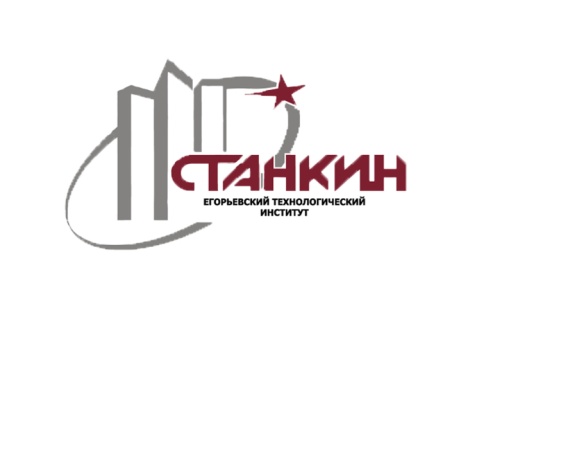 МИНОБРНАУКИ РОССИИЕгорьевский технологический институт (филиал)федерального государственного бюджетного образовательного учреждения высшего образования Московский государственный технологический университет «СТАНКИН»(ЕТИ ФГБОУ ВО МГТУ «СТАНКИН»)---------------------------------------------------------------------------------------------------------------------АННОТАЦИЯРАБОЧЕЙ ПРОГРАММЫ ДИСЦИПЛИНЫ«Математический анализ»(наименование дисциплины)Дисциплина «Математический анализ» относится к обязательной части блока 1 «Дисциплины (модули)». Обязательная часть учебного плана по направлению подготовки 38.03.01«Экономика». Дисциплина реализуется в Егорьевском технологическом институте (филиале) федерального государственного бюджетного образовательного учреждения высшего образова- ния Московском государственном технологическом университете «СТАНКИН» (ЕТИ ФГБОУ ВО МГТУ «СТАНКИН») кафедрой «Технологии автоматизированных производств».Основной целью освоения дисциплины «Математический анализ» - является изучение основных математических понятий, их взаимосвязи и развития, а также отвечающих им мето- дов расчёта, используемых для математического анализа, математического моделирования при решении прикладных задач. Повышение математической культуры и формирование логического мышления.Основными задачами изучения дисциплины являются:развитие алгоритмического и логического мышления студентов,овладение методами исследования и решения математических задач,выработка у студентов умения самостоятельно расширять свои математические знания и проводить математический анализ прикладных инженерных задач.Процесс изучения дисциплины направлен на формирование следующих результатов обучения: Рабочей программой предусмотрены следующие виды контроля: текущий контроль успеваемости в формате опрос, контрольная работа, отчет, собеседование, промежуточная аттестация в формате экзамен.Общая трудоемкость освоения дисциплины составляет 11 зачетных единиц (396 академических часа).МИНОБРНАУКИ РОССИИЕгорьевский технологический институт (филиал)федерального государственного бюджетного образовательного учреждения высшего образования Московский государственный технологический университет «СТАНКИН»(ЕТИ ФГБОУ ВО МГТУ «СТАНКИН»)---------------------------------------------------------------------------------------------------------------------АННОТАЦИЯРАБОЧЕЙ ПРОГРАММЫ ДИСЦИПЛИНЫ«Линейная алгебра и аналитическая геометрия»(наименование дисциплины)Дисциплина «Линейная алгебра и аналитическая геометрия» относится к обязательной части блока 1 «Дисциплины (модули)». Обязательная часть учебного плана по направлению подготовки 38.03.01 «Экономика». Дисциплина реализуется в Егорьевском технологическом институте (филиале) федерального государственного бюджетного образовательного учрежде- ния высшего образования Московском государственном технологическом университете«СТАНКИН» (ЕТИ ФГБОУ ВО МГТУ «СТАНКИН») кафедрой «Технологии автоматизиро- ванных производств».Основной целью освоения дисциплины «Линейная алгебра и аналитическая геометрия» изучение основных математических понятий, их взаимосвязи и развития, а также отвечающих им методов расчёта, используемых для математического моделирования при решении прикладных задач. Повышение математической культуры и формирование логического мышления.Основными задачами изучения дисциплины являются:развитие алгоритмического и логического мышления студентов,овладение методами исследования и решения математических задач,выработка у студентов умения самостоятельно расширять свои математические знания и применять математические методы при решении прикладных инженерных задач.Процесс изучения дисциплины направлен на формирование следующих результатов обучения: Рабочей программой предусмотрены следующие виды контроля: текущий контроль успеваемости в формате опрос, контрольная работа, отчет, собеседование, промежуточная аттестация в формате экзамен.Общая трудоемкость дисциплины составляет 3 зачетные единицы (108 академических часа)МИНОБРНАУКИ РОССИИЕгорьевский технологический институт (филиал)федерального государственного бюджетного образовательного учреждения высшего образования Московский государственный технологический университет «СТАНКИН»(ЕТИ ФГБОУ ВО МГТУ «СТАНКИН»)---------------------------------------------------------------------------------------------------------------------АННОТАЦИЯРАБОЧЕЙ ПРОГРАММЫ ДИСЦИПЛИНЫ«Теория вероятностей и математическая статистика»(наименование дисциплины)Дисциплина «Теория вероятностей и математическая статистика» является частью блока 1 «Дисциплины (модули)»/ Обязательная часть учебного плана по направлению подготовки«Экономика». Дисциплина реализуется в Егорьевском технологическом институте (филиале) федерального государственного бюджетного образовательного учреждения высшего образования Московском государственном технологическом университете «СТАНКИН» (ЕТИ ФГБОУ ВО МГТУ «СТАНКИН») кафедрой «Технология автоматизированных производств».Основной целью освоения дисциплины «Теория вероятностей и математическая статистика» является знакомство с основными понятиями и законами математики, высшей математики, комбинаторикой, вероятностными методами и статистическими расчётами, классификацией разделов, исследование закономерностей, а также проведения математических расчётов с целью дальнейшего построения математических моделей в различных областях знаний – физике, механике, экономике. Важной целью является демонстрация ключевой роли, которую эта область знаний играет в жизни современного общества в целом и в технологии автоматизированных производств, в частности.Основными задачами освоения дисциплины «Теория вероятностей и математическая статистика» являются:формирование у обучающихся знаний о современных достижениях в области как высшей математики в целом, так и её разделов, в частности, посредством современного, всеобъемлющего и систематического изложения математических основ;рассмотрение основных концепций и законов, позволяющих строить заданную математическую модель посредством применения вероятностных методов; статистических расчётов, дисперсного и корреляционно-регрессионного анализа;выполнять проверку статистических гипотез, применяя основные этапы проверки;выполнение статистического оценивания числовых характеристик случайных величин на основе законов распределения;применение вероятностных методов в вопросах моделирования статистических испытаний;знакомство с основными разделами теории вероятностей и математической статистики и их роли в формировании современной науки в целом.Процесс изучения дисциплины направлен на формирование следующих результатов обучения:Рабочей программой предусмотрены следующие виды контроля: текущий контроль успеваемости в формате опрос, тест, отчет, собеседование, промежуточная аттестация в формате  экзамен.Общая трудоемкость освоения дисциплины составляет 4 зачетных единиц (144 академи- ческих часа)МИНОБРНАУКИ РОССИИЕгорьевский технологический институт (филиал)федерального государственного бюджетного образовательного учреждения высшего образования Московский государственный технологический университет «СТАНКИН»(ЕТИ ФГБОУ ВО МГТУ «СТАНКИН»)---------------------------------------------------------------------------------------------------------------------АННОТАЦИЯРАБОЧЕЙ ПРОГРАММЫ ДИСЦИПЛИНЫ_____«Информатика»___(наименование дисциплины)Дисциплина «Информатика» является частью блока 1 «Дисциплины (модули)»/ Обязательная часть учебного плана по направлению подготовки 38.03.01 «Экономика». Дисциплина реализуется в Егорьевском технологическом институте (филиале) федерального государственного бюджетного образовательного учреждения высшего образования Московском государственном технологическом университете «СТАНКИН» (ЕТИ ФГБОУ ВО МГТУ «СТАНКИН») кафедрой «Экология технологических процессов».Основной целью освоения дисциплины «Информатика» является формирование у обучающихся теоретических знаний об информации, методах ее представления, хранения, обработки и передачи, а также получение практических навыков использования современных информационных технологий в профессиональной деятельности. Задачами освоения дисциплины «Информатика» являются: формирование у обучающихся знаний о современных достижениях в области информатики посредством современного и систематического изложения основ информатики;изучение состава и назначения программных средств современных ЭВМ;освоение основ теории информации, информационных процессов, вычислительных устройств.ознакомление с тенденциями развития вычислительных и программных средств;ознакомление с принципами работы современных информационных технологий;приобретение навыков решения задач профессиональной деятельности с использованием современных информационных технологий.Процесс изучения дисциплины направлен на формирование следующих результатов обучения:Рабочей программой предусмотрены следующие виды контроля: текущий контроль успеваемости в формате - устный опрос, тест, в том числе выполнение теста на компьютере, промежуточная аттестация в формате экзамен.Общая трудоемкость дисциплины составляет 4 зачетные единицы (144 академических часа).МИНОБРНАУКИ РОССИИЕгорьевский технологический институт (филиал)федерального государственного бюджетного образовательного учреждения высшего образования Московский государственный технологический университет «СТАНКИН»(ЕТИ ФГБОУ ВО МГТУ «СТАНКИН»)---------------------------------------------------------------------------------------------------------------------АННОТАЦИЯРАБОЧЕЙ ПРОГРАММЫ ДИСЦИПЛИНЫ_____«Философия»___(наименование дисциплины)Дисциплина «Флософия» является частью блока 1 «Дисциплины (модули)»/ Обязательная часть учебного плана по направлению подготовки 38.03.01. Экономика. Дисциплина реализуется в Егорьевском технологическом институте (филиале) федерального государственного бюджетного образовательного учреждения высшего образования Московском государственном технологическом университете «СТАНКИН» (ЕТИ ФГБОУ ВО МГТУ «СТАНКИН») кафедрой «Иностранных языков и гуманитарной культуры». Основной целью освоения дисциплины «Философия» является - формирование способности использовать основы философских знаний для формирования мировоззренческой позиции и осознания социальной значимости своей деятельности. Основными задачами изучения дисциплины являются формирование: - способности анализировать основные мировоззренческие проблемы; - собственной мировоззренческой позиции - способности к аналитической деятельности, творческому осмыслению важнейших проблем философии природы, общества, человека и возможностей познания - осознания социальной значимости своей деятельности - умения отстаивать свою гражданскую позицию.Рабочей программой предусмотрены следующие виды контроля: текущий контроль успеваемости в формате - опрос, тест, промежуточная аттестация в формате экзамен.Общая трудоемкость дисциплины составляет 3 зачетные единицы (108 академических часов).МИНОБРНАУКИ РОССИИЕгорьевский технологический институт (филиал)федерального государственного бюджетного образовательного учреждения высшего образования Московский государственный технологический университет «СТАНКИН»(ЕТИ ФГБОУ ВО МГТУ «СТАНКИН»)---------------------------------------------------------------------------------------------------------------------АННОТАЦИЯРАБОЧЕЙ ПРОГРАММЫ ДИСЦИПЛИНЫ_____«Безопасность жизнедеятельности»___(наименование дисциплины)Дисциплина «Безопасность жизнедеятельности» является частью блока 1 «Дисциплины (модули)»/ Обязательная часть учебного плана по направлению подготовки 38.03.01 Экономика. Дисциплина реализуется в Егорьевском технологическом институте (филиале) федерального государственного бюджетного образовательного учреждения высшего образования Москов ском государственном технологическом университете «СТАНКИН» (ЕТИ ФГБОУ ВО МГТУ«СТАНКИН») кафедрой (кафедрами) «Экологии технологических процессов».Основной целью освоения дисциплины «Безопасность жизнедеятельности» является формирование профессиональной культуры безопасности, под которой понимается готовность и способность личности использовать в профессионалной деятельности приобретенную совокуп- ность знаний, умений и навыков для обеспечения безопасности в сфере профессиональной дея- тельности, характера мышления и ценносных ориентаций, при которых вопросы безопасности рассматриваются в качестве приоритета. Сохранение работоспособности и здоровья человека путем выбора оптимальных параметров состояния среды обитания и применения мер защиты от негативных факторов естественного и антропогенного происхождения. Реализация поставленной цели позволяет сформировать общекультурные и профессиональные компетенции, которые предусмотрены ФГОС ВО для данного направления. В результате освоения данной дисциплины бакалавр приобретает знания, умения и навыки, обеспечивающие достижение соответствующих целей основной образовательной программы. Дисциплина нацелена на формирование у будущего выпускника способности противостоять вредным и опасным факторам окружающей среды различной природы (от техногеных до естественных), тем самым сохраняя здоровье себе, своим близким и подчинённым.Основными задачами изучения дисциплины являются:воспитание культуры безопасности;усвоение теоретических знаний и получение практических навыков:идентификации негативных воздействий среды обитания естественного и антропогенного происхождения;разработки и реализации мер защиты человека и среды обитания от негативных воздесвий;проектирования и устойчивой эксплуатации техники, технологических процессов и хозяйственных объектов в соответствии с современными требованиями по безопасности и экологичности;повышения гуманистической составляющей, которая базируется и на знаниях, полученных при изучении социально экономических, естественнонаучных и общетехнических дисциплинПроцесс изучения дисциплины направлен на формирование следующих результатов обучения:Рабочей программой предусмотрены следующие виды контроля: текущий контроль успеваемости в формате опроса, журнала отчетов по лабораторным работам, теста, промежуточная аттестация в формате дифференцированного зачета.Общая трудоемкость освоения дисциплины составляет «3» зачетных единицы («108» академических часов)МИНОБРНАУКИ РОССИИЕгорьевский технологический институт (филиал)федерального государственного бюджетного образовательного учреждения высшего образования Московский государственный технологический университет «СТАНКИН»(ЕТИ ФГБОУ ВО МГТУ «СТАНКИН»)---------------------------------------------------------------------------------------------------------------------_____«История России»___(наименование дисциплины)Дисциплина «История России» является частью блока 1 «Дисциплины (модули)»/ Обязательная часть учебного плана по направлению подготовки 38.03.01 «Экономика». Дисциплина реализуется в Егорьевском технологическом институте (филиале) федерального государственного бюджетного образовательного учреждения высшего образования Московском государственном технологическом университете «СТАНКИН» (ЕТИ ФГБОУ ВО МГТУ «СТАНКИН») кафедрой «Иностранных языков и гуманитарной культуры». Основной целью освоения дисциплины «История (всеобщая история, история России)» является - формирование способностей  уважительно и бережно относиться к историческому наследию и культурным традициям;- умения правильно воспринимать социальные и культурные различия;- умения понимать движущие силы и закономерности исторического процесса; роль насилия и ненасилия в истории, место человека в историческом процессе, политической организации общества.Основными задачами изучения дисциплины являются:- формирование у обучающихся способности анализировать исторические документы, факты, события;- формирование умения использовать полученные знания для оценки современного политического и экономического развития России, решения практических задач;-   формирование умения отстаивать свою гражданскую позицию.Рабочей программой предусмотрены следующие виды контроля: текущий контроль успеваемости в формате - опроса, контрольная работа, промежуточная аттестация в формате зачетов с оценкой (2 и 3 семестры).Общая трудоемкость дисциплины составляет 4 зачетные единицы (144 академических часа).МИНОБРНАУКИ РОССИИЕгорьевский технологический институт (филиал)федерального государственного бюджетного образовательного учреждения высшего образования Московский государственный технологический университет «СТАНКИН»(ЕТИ ФГБОУ ВО МГТУ «СТАНКИН»)---------------------------------------------------------------------------------------------------------------------_____«Иностранный язык»___(наименование дисциплины)Дисциплина «Иностранный язык» является частью блока 1 «Дисциплины (модули)»/ Обязательная часть учебного плана по направлению подготовки 38.03.01 «Экономика». Дисциплина реализуется в Егорьевском технологическом институте (филиале) федерального государственного бюджетного образовательного учреждения высшего образования Московском государственном технологическом университете «СТАНКИН» (ЕТИ ФГБОУ ВО МГТУ «СТАНКИН») кафедрой «Иностранных языков и гуманитарной культуры». Основной целью освоения дисциплины «Иностранный язык» является:-формирование коммуникативной компетенции, уровень которой позволят осуществлять коммуникацию в устной и письменной формах на иностранном языке для решения задач межличностного и межкультурного взаимодействия в различных областях бытовой, культурной, деловой,  профессиональной и научной деятельности. Основными задачами изучения дисциплины являются:при обучении чтению- овладение языком разных жанров в области профессиональной деятельности при работе с текстами из учебной, страноведческой, научно-популярной и общетехнической литературы;при обучении письму- овладение языком деловой переписки и письменных научных текстов;- формирование умения фиксировать информацию при чтении тестов (записи, выписки, конспекты);-формирование умения составлять аннотации и рефераты в сфере профессиональной деятельности;при обучению говорению и аудированию- формирование навыков повседневного общения;- формирование умения обсуждать проблемы страноведческого, общенаучного, общетехнического и специального характера.Рабочей программой предусмотрены следующие виды контроля: текущий контроль успеваемости в формате - опрос, тест, промежуточные аттестации в форме зачет (1 и 2 семестры) и в форме экзамена (3 семестр)Общая трудоемкость дисциплины составляет 7 зачетных единиц (252 академических часов).МИНОБРНАУКИ РОССИИЕгорьевский технологический институт (филиал)федерального государственного бюджетного образовательного учреждения высшего образования Московский государственный технологический университет «СТАНКИН»(ЕТИ ФГБОУ ВО МГТУ «СТАНКИН»)---------------------------------------------------------------------------------------------------------------------_____«Русский язык и речевое поведение»___(наименование дисциплины)Дисциплина «Русский язык и речевое поведение»  является частью блока 1 «Дисциплины (модули)»/ Обязательная часть учебного плана по направлению подготовки 38.03.01. Экономика. Дисциплина реализуется в Егорьевском технологическом институте (филиале) федерального государственного бюджетного образовательного учреждения высшего образования Московском государственном технологическом университете «СТАНКИН» (ЕТИ ФГБОУ ВО МГТУ «СТАНКИН») кафедрой «Иностранных языков и гуманитарной культуры». Основной целью освоения дисциплины «Русский язык и речевое поведение» является формирование способности логически верно, аргументированно строить устную и письменную речь.Основными задачами изучения дисциплины являются формирование: - представления об языковых средствах и принципах их употребления. - умения практически применять их для построения текстов. - умения использовать эти средства в соответствии с тем, в какой ситуации, в каком функциональном стиле или жанре речи они используются. - умения грамотно формулировать и отстаивать свою точку зрения, применяя различные виды аргументовРабочей программой предусмотрены следующие виды контроля: текущий контроль успеваемости в формате - опрос, тест, промежуточная аттестация в формате зачет.Общая трудоемкость дисциплины составляет 2 зачетные единицы (72 академических часа).МИНОБРНАУКИ РОССИИЕгорьевский технологический институт (филиал)федерального государственного бюджетного образовательного учреждения высшего образования Московский государственный технологический университет «СТАНКИН»(ЕТИ ФГБОУ ВО МГТУ «СТАНКИН»)---------------------------------------------------------------------------------------------------------------------_____« Научное общение и академический стиль»___(наименование дисциплины)Дисциплина «Начное общение и академический стиль» является частью блока   1 «Дисциплины (модули)»/ обязательная часть учебного плана, по направлению подготовки 38.03.01 «Экономика». Дисциплина реализуется в Егорьевском технологическом институте (филиале) федерального государственного бюджетного образовательного учреждения высшего образования Московском государственном технологическом университете «СТАНКИН» (ЕТИ ФГБОУ ВО МГТУ «СТАНКИН») кафедрой (кафедрами) «Иностранных языков и гуманитарной культуры».Основной целью освоения дисциплины «Научное общение и академический стиль» является овладение знаниями об особенностях и средствах научных коммуникаций, содержании и специфики научной полемики, дискуссии и спора, видах письменных научных коммуникациях и правилах этики и этикета при их проведении. Основными задачами изучения дисциплины являются: - формирование у бакалавров не только исследовательских, но и коммуникативных компетенций в области научного общения (научных коммуникаций), овладение базовыми принципами коммуникации в академической среде;- овладение навыками логически устно и письменно выражать свои мысли, при обсуждении проблем, разумно отстаивать свою точку зрения и толерантно воспринимать чужое мнение при строгом соблюдении этических норм;- изучение особенностей научного стиля речи, его основных жанров; - формирование навыков создания письменных и устных академических текстов; Процесс изучения дисциплины направлен на формирование следующих результатов обучения:Рабочей программой предусмотрены следующие виды контроля: текущий контроль успеваемости в формате опроса, индивидуальных заданий, промежуточная аттестация в формате зачета.Общая трудоемкость освоения дисциплины составляет «1» зачетную единицу 
(«36» академических часов).МИНОБРНАУКИ РОССИИЕгорьевский технологический институт (филиал)федерального государственного бюджетного образовательного учреждения высшего образования Московский государственный технологический университет «СТАНКИН»(ЕТИ ФГБОУ ВО МГТУ «СТАНКИН»)---------------------------------------------------------------------------------------------------------------------_____«Психология и педагогика»___(наименование дисциплины)Дисциплина «Психология и педагогика» является частью блока 1 «Дисциплины (модули)»/ Обязательная часть учебного плана по направлению подготовки 38.03.01 «Экономика». Дисциплина реализуется в Егорьевском технологическом институте (филиале) федерального государственного бюджетного образовательного учреждения высшего образования Московском государственном технологическом университете «СТАНКИН» (ЕТИ ФГБОУ ВО МГТУ «СТАНКИН») кафедрой «Иностранных языков и гуманитарной культуры». Основной целью освоения дисциплины «Психология и педагогика» является -  повышение общей и психолого-педагогической культуры; - формирование целостного представления о психологических особенностях человека как факторах успешности его деятельности;- самостоятельное нахождение оптимальных путей достижения цели и преодоления жизненных трудностей.Основными задачами изучения дисциплины являются:- ознакомление с основными направлениями развития психологической и педагогической науки;- овладение понятийным аппаратом, описывающим познавательную, эмоционально-волевую, мотивационную и регуляторную сферы психического, проблемы личности, мышления, общения и деятельности, образования и саморазвития;- приобретение опыта учета индивидуально-психологических и личностных особенностей людей;- освоение методов влияния на производственный персонал;- освоение методов семейного воспитания;- ознакомление с методами развития и активизации творческого мышления.Процесс изучения дисциплины направлен на формирование следующих результатов обучения:Рабочей программой предусмотрены следующие виды контроля: текущий контроль успеваемости в формате - опрос, тест, промежуточная аттестация в формате зачет.Общая трудоемкость дисциплины составляет 1 зачетная единица (36 академических часов).МИНОБРНАУКИ РОССИИЕгорьевский технологический институт (филиал)федерального государственного бюджетного образовательного учреждения высшего образования Московский государственный технологический университет «СТАНКИН»(ЕТИ ФГБОУ ВО МГТУ «СТАНКИН»)---------------------------------------------------------------------------------------------------------------------_____«Физическая культура и спорт»___(наименование дисциплины)Дисциплина «Физическая культура и спорт» является частью блока 1 «Дисциплины (модули)»/ Обязательная часть учебного плана по направлению подготовки 38.03.01 «Экономика». Дисциплина реализуется в Егорьевском технологическом институте (филиале) федерального государственного бюджетного образовательного учреждения высшего образования Московском государственном технологическом университете «СТАНКИН» (ЕТИ ФГБОУ ВО МГТУ «СТАНКИН») кафедрой «Иностранных языков и гуманитарной культуры». Основной целью освоения дисциплины «Физическая культура и спорт» является:-формирование всесторонне развитой личности в процессе физического совершенствования, пропаганде здорового образа жизни, способности направленного использования разнообразных средств и методов физической культуры для сохранения и укрепления здоровья, психофизической подготовки и самоподготовки к будущей жизни и профессиональной деятельности.Основными задачами изучения дисциплины являются:- понимание социальной значимости физической культуры и спорта и её роли в развитии личности и подготовке к профессиональной деятельности;-    знание научно- биологических, педагогических и практических основ физической культуры и здорового образа жизни;-    формирование мотивационно-ценностного отношения к физической культуре, установки на здоровый стиль жизни, физическое совершенствование и самовоспитание привычки к регулярным занятиям физическими упражнениями и спортом;-    овладение системой практических умений и навыков, обеспечивающих сохранение и укрепление здоровья, психическое благополучие, развитие и совершенствование психофизических способностей, качеств и свойств личности, самоопределение в физической культуре и спорте;-    приобретение личного опыта повышения двигательных и функциональных возможностей, обеспечение общей  и профессионально-прикладной физической подготовленности к будущей профессии и быту;-    создание основы для творческого и методически обоснованного использования физкультурно-спортивной деятельности в целях последующих жизненных и профессиональных достижений.Рабочей программой предусмотрены следующие виды контроля: текущий контроль успеваемости в формате - опрос, тест, промежуточные аттестации в форме- зачетов (1 и 4 семестры) Общая трудоемкость дисциплины составляет 2 зачетных единиц (72 академических часа).МИНОБРНАУКИ РОССИИЕгорьевский технологический институт (филиал)федерального государственного бюджетного образовательного учреждения высшего образования Московский государственный технологический университет «СТАНКИН»(ЕТИ ФГБОУ ВО МГТУ «СТАНКИН»)---------------------------------------------------------------------------------------------------------------------_____«Основы военной подготовки»___(наименование дисциплины)Дисциплина «Основы военной подготовки» является частью блока 1 «Дисциплины (модули)»/ Обязательная часть учебного плана по направлению подготовки 38.03.01 «Экономика». Дисциплина реализуется в Егорьевском технологическом институте (филиале) федерального государственного бюджетного образовательного учреждения высшего образования Московском государственном технологическом университете «СТАНКИН» (ЕТИ ФГБОУ ВО МГТУ «СТАНКИН») кафедрой «Иностранных языков и гуманитарной культуры». Основной целью освоения дисциплины «Основы военной подготовки» является: - получение знаний, умений и навыков, необходимых для становления обучающихся образовательных организаций высшего образования в качестве граждан способных и готовых к выполнению воинского долга и обязанности по защите своей Родины в соответствии с законодательством Российской Федерации.Основными задачами изучения дисциплины являются:обеспечение формирования компетенции в соответствии с федеральными государственными образовательными стандартами высшего образования - создавать и поддерживать в повседневной жизни и в профессиональной деятельности безопасные условия жизнедеятельности для сохранения природной среды, обеспечения устойчивого развития общества, в том числе при угрозе и возникновении чрезвычайных ситуаций и военных конфликтов» категории «Безопасность жизнедеятельности», в частности-1) формирование у обучающихся понимания главных положений военной доктрины Российской Федерации, а также основ военного строительства и структуры Вооруженных Сил Российской Федерации (ВС РФ); 2) формирование у обучающихся высокого общественного сознания и воинского долга; 3) воспитание дисциплинированности, высоких морально-психологических качеств личности гражданина – патриота; 4) освоение базовых знаний и формирование ключевых навыков военного дела; 5) раскрытие специфики деятельности различных категорий военнослужащих ВС РФ; 6) ознакомление с нормативными документами в области обеспечения обороны государства и прохождения военной службы; 7) формирование строевой подтянутости, уважительного отношения к воинским ритуалам и традициям, военной форме одежды; 8) изучение и принятие правил воинской вежливости; 9) овладение знаниями уставных норм и правил поведения военнослужащих. Процесс изучения дисциплины направлен на формирование следующих результатов обучения:Рабочей программой предусмотрены следующие виды контроля: текущий контроль успеваемости в формате - опроса, контрольной работы, теста,  промежуточная аттестация в формате зачета в 3 семестре и  зачета  с оценкой в 4 семестре.Общая трудоемкость дисциплины составляет «3» зачетные единицы («108» академических часа).МИНОБРНАУКИ РОССИИЕгорьевский технологический институт (филиал)федерального государственного бюджетного образовательного учреждения высшего образования Московский государственный технологический университет «СТАНКИН»(ЕТИ ФГБОУ ВО МГТУ «СТАНКИН»)---------------------------------------------------------------------------------------------------------------------_____«Основы российской государственности»___(наименование дисциплины)Дисциплина «Основы российской государственности» является частью блока 1 «Дисциплины (модули)»/ Обязательная часть учебного плана по направлению подготовки 38.03.01 «Экономика». Дисциплина реализуется в Егорьевском технологическом институте (филиале) федерального государственного бюджетного образовательного учреждения высшего образования Московском государственном технологическом университете «СТАНКИН» (ЕТИ ФГБОУ ВО МГТУ «СТАНКИН») кафедрой «Иностранных языков и гуманитарной культуры». Основной целью освоения дисциплины «Основы российской государственности» является: -  формирование у обучающихся системы знаний, навыков и компетенций, а также ценностей, правил и норм поведения, связанных с осознанием принадлежности к российскому обществу, развитием чувства патриотизма и гражданственности, формированием духовно-нравственного и культурного фундамента развитой и цельной личности, осознающей особенности исторического пути российского государства, самобытность его политической организации и сопряжение индивидуального достоинства и успеха с общественным прогрессом и политической стабильностью своей Родины.Основными задачами изучения дисциплины являются:- представить историю России в её непрерывном цивилизационном измерении, отразить её наиболее значимые особенности, принципы и актуальные ориентиры;- раскрыть ценностно-поведенческое содержание чувства гражданственности и патриотизма, неотделимого от развитого критического мышления, свободного развития личности и способности независимого суждения об актуальном политикокультурном контексте;-   рассмотреть фундаментальные достижения, изобретения, открытия и свершения, связанные с развитием русской земли и российской цивилизации, представить их в актуальной и значимой перспективе, воспитывающей в гражданине гордость и сопричастность своей культуре и своему народу;- представить ключевые смыслы, этические и мировоззренческие доктрины, сложившиеся внутри российской цивилизации и отражающие её многонациональный, многоконфессиональный и солидарный (общинный) характер; - рассмотреть особенности современной политической организации российского общества, каузальную природу и специфику его актуальной трансформации, ценностное обеспечение традиционных институциональных решений и особую поливариантность взаимоотношений российского государства и общества в федеративном измерении; - исследовать наиболее вероятные внешние и внутренние вызовы, стоящие перед лицом российской цивилизации и её государственностью в настоящий момент, обозначить ключевые сценарии её перспективного развития; - обозначить фундаментальные ценностные принципы (константы) российской цивилизации (единство многообразия, суверенитет (сила и доверие), согласие и сотрудничество, любовь и ответственность, созидание и развитие), а также связанные между собой ценностные ориентиры российского цивилизационного развития (такие как стабильность, миссия, ответственность и справедливость).Процесс изучения дисциплины направлен на формирование следующих результатов обучения:Рабочей программой предусмотрены следующие виды контроля: текущий контроль успеваемости в формате - опроса, контрольная работа, промежуточная аттестация в формате зачет.Общая трудоемкость дисциплины составляет 2 зачетные единицы (72 академических часа).МИНОБРНАУКИ РОССИИЕгорьевский технологический институт (филиал)федерального государственного бюджетного образовательного учреждения высшего образования Московский государственный технологический университет «СТАНКИН»(ЕТИ ФГБОУ ВО МГТУ «СТАНКИН»)---------------------------------------------------------------------------------------------------------------------__________«Экономика стартапа»_____________(наименование дисциплины)Дисциплина «Экономика стартапа» является частью блока 1 «Дисциплины (модули)»/ Обязательная часть учебного плана по направлению подготовки 38.03.01 «Экономика». Дисциплина реализуется в Егорьевском технологическом институте (филиале) федерального государственного бюджетного образовательного учреждения высшего образования Московском государственном технологическом университете «СТАНКИН» (ЕТИ ФГБОУ ВО МГТУ «СТАНКИН») кафедрой «Производственный менеджмент». Основной целью освоения дисциплины «Экономика стартапа» является приобретение теоретических знаний и практических навыков в области разработки и реализации стартап-проектов.Основными задачами изучения дисциплины являются:изучить сущность категории «стартап-проект»;исследовать особенности разработки стартапов;изучить методы повышения эффективности стартапов, методику максимизации прибыли стартап-проекта;изучить прикладные аспекты реализации стартап-проектов, возможности использования бизнес-инновационных решений в контексте реализации стартапов.Процесс изучения дисциплины направлен на формирование следующих результатов обучения:Рабочей программой предусмотрены следующие виды контроля: текущий контроль успеваемости в формате – устный опрос, тест, промежуточная аттестация в формате зачет.Общая трудоемкость дисциплины составляет 2 зачетные единицы (72 академических часа).МИНОБРНАУКИ РОССИИЕгорьевский технологический институт (филиал)федерального государственного бюджетного образовательного учреждения высшего образования Московский государственный технологический университет «СТАНКИН»(ЕТИ ФГБОУ ВО МГТУ «СТАНКИН»)---------------------------------------------------------------------------------------------------------------------___________«Введение в проектную деятельность»_____________(наименование дисциплины)Дисциплина «Введение в проектную деятельность» является частью блока 1 «Дисциплины (модули)»/ Обязательная часть учебного плана по направлению подготовки 38.03.01 «Экономика». Дисциплина реализуется в Егорьевском технологическом институте (филиале) федерального государственного бюджетного образовательного учреждения высшего образования Московском государственном технологическом университете «СТАНКИН» (ЕТИ ФГБОУ ВО МГТУ «СТАНКИН») кафедрой «Производственный менеджмент». Основной целью освоения дисциплины «Введение в проектную деятельность» является ознакомление обучающихся с методами структуризации, планирования, организации, оптимизации распределения ресурсов, оценки эффективности проектов, получение практических навыков в области разработки и управления проектами.Основными задачами изучения дисциплины являются:изучить сущность категории «управление проектами»;исследовать концепции управления проектами;изучить процессы управления проектами;исследовать функциональные области управления проектами.Процесс изучения дисциплины направлен на формирование следующих результатов обучения:Рабочей программой предусмотрены следующие виды контроля: текущий контроль успеваемости в формате – устный опрос, тест, промежуточная аттестация в формате зачет.Общая трудоемкость дисциплины составляет 2 зачетные единицы (72 академических часа).МИНОБРНАУКИ РОССИИЕгорьевский технологический институт (филиал)федерального государственного бюджетного образовательного учреждения высшего образования Московский государственный технологический университет «СТАНКИН»(ЕТИ ФГБОУ ВО МГТУ «СТАНКИН»)---------------------------------------------------------------------------------------------------------------------_____«Технологии индустрии 4.0»___(наименование дисциплины)Дисциплина «Технологии индустрии 4.0» является частью блока 1 «Дисциплины (модули)» / Обязательная часть» учебного плана по направлению подготовки 38.03.01«Экономика». Дисциплина реализуется в Егорьевском технологическом институте (филиале) федерального государственного бюджетного образовательного учреждения высшего образования Московском государственном технологическом университете «СТАНКИН» (ЕТИ ФГБОУ ВО МГТУ «СТАНКИН») кафедрой «Технология, оборудование и автоматизация машиностроительных производств».Основной целью освоения дисциплины «Технологии индустрии 4.0» является приобретение знаний о происходящих изменениях в сфере промышленных технологий и управлении производственными предприятиями.Основными задачами изучения дисциплины являются:изучить основные характеристики и возможности технологического оборудования; средств технологического оснащения и технологического сопровождения, средств автоматизации, используемых при изготовлении изделий с применением технологий индустрии 4.0;изучить современные информационные технологий и прикладные программные средства пименяемые при разработке и производстве изделий по технологиям индустрии 4.0;научиться применять современные CAD-системы, их функциональные возможности для проектирования цифровых двойников;научиться выбирать технологическое оборудование, контрольно-измерительную оснастку, средств автоматизации и управления, исходные материалы для производства деталей машиностроения средней сложности с применением технологий индустрии 4.0;освоить основные методы и средствами поиска, обработки и хранения Big Data информации с применением информационно-коммуникационных технологий и с учетом основных требований информационной безопасности.Процесс изучения дисциплины направлен на формирование следующих результатов обучения:Рабочей программой предусмотрены следующие виды контроля: текущий контроль успеваемости в формате опроса, тестов, промежуточная аттестация в формате зачета.Общая трудоемкость освоения дисциплины составляет «3» зачетных единицы («108» академических часа)МИНОБРНАУКИ РОССИИЕгорьевский технологический институт (филиал)федерального государственного бюджетного образовательного учреждения высшего образования Московский государственный технологический университет «СТАНКИН»(ЕТИ ФГБОУ ВО МГТУ «СТАНКИН»)---------------------------------------------------------------------------------------------------------------------___________«Экономика организации»_____________(наименование дисциплины)Дисциплина «Экономика организации» является частью блока 1 «Дисциплины (модули)»/ Обязательная часть учебного плана по направлению подготовки 38.03.01 «Экономика». Дисциплина реализуется в Егорьевском технологическом институте (филиале) федерального государственного бюджетного образовательного учреждения высшего образования Московском государственном технологическом университете «СТАНКИН» (ЕТИ ФГБОУ ВО МГТУ «СТАНКИН») кафедрой «Производственный менеджмент». Основной целью освоения дисциплины «Экономика организации» является формирование у студентов универсальных, общепрофессиональных и профессиональных компетенций, позволяющих достичь определенного уровня их компетентности в области организационно-управленческой, информационно-аналитической и предпринимательской деятельности в организациях различных форм собственности.Основными задачами изучения дисциплины являются:дать студентам всестороннее знание об особенностях формирования и функционирования организаций в конкурентной рыночной среде, выявлении и использовании эффективных методов хозяйствования с целью увеличения объемов реализации товаров и услуг, снижения издержек производства и повышения его рентабельности, обеспечения стратегического инновационного развития фирмы;выработать навыки использования студентами нормативно-правовых источников при изучении прикладных экономических вопросов; сформировать у студентов умение решать практические задачи развитияорганизации в единстве экологического, экономического и социального аспектов;развивать у студентов творческий подход при поиске путей вывода фирмы из кризиса и обеспечения ее устойчивого экономического роста;закрепить навыки применения системного мышления, способствующего решению задач обеспечения эффективного развития коммерческой организации на любом этапе ее полного жизненного цикла.Процесс изучения дисциплины направлен на формирование следующих результатов обучения:Рабочей программой предусмотрены следующие виды контроля: текущий контроль успеваемости в формате – устный опрос, тест, промежуточная аттестация в формате экзаменов.Общая трудоемкость дисциплины составляет 13 зачетных единиц (468 академических часов).МИНОБРНАУКИ РОССИИЕгорьевский технологический институт (филиал)федерального государственного бюджетного образовательного учреждения высшего образования Московский государственный технологический университет «СТАНКИН»(ЕТИ ФГБОУ ВО МГТУ «СТАНКИН»)---------------------------------------------------------------------------------------------------------------------_____«Экономическая теория»___(наименование дисциплины)Дисциплина «Экономическая теория» является частью блока 1 «Дисциплины (модули)»/ Обязательная часть учебного плана по направлению подготовки 38.03.01 «Экономика». Дисциплина реализуется в Егорьевском технологическом институте (филиале) федерального государственного бюджетного образовательного учреждения высшего образования Московском государственном технологическом университете «СТАНКИН» (ЕТИ ФГБОУ ВО МГТУ «СТАНКИН») кафедрой «Производственный менеджмент». Основной целью освоения дисциплины «Экономическая теория» является изучение закономерностей экономического поведения микро- и макроэкономических субъектов на национальном уровне и формирование у обучающихся теоретических и практических знаний в области экономических процессов; формирование умений и навыков использования понятий микро - и макроэкономической теории для описания и анализа реальных ситуаций и моделей; формирование научного экономического мировоззрения и мышления.Основными задачами изучения дисциплины являются:- изучение основных понятий, законов и инструментов экономической теории; - теоретическое освоение классических и новейших экономических концепций, и моделей; - приобретение базовых представлений о рыночной экономике, институтах рынка, знаний о закономерностях функционирования современной экономики на микро- макроуровнях; - применение понятийного аппарата, основных законов экономической теории в профессиональной деятельностиПроцесс изучения дисциплины направлен на формирование следующих результатов обучения:Рабочей программой предусмотрены следующие виды контроля: текущий контроль успеваемости в формате – устный опрос, тест, промежуточная аттестация в формате зачет, дифференцированный зачет, экзаменов.Общая трудоемкость дисциплины составляет 15 зачетных единиц (540 академических часов).МИНОБРНАУКИ РОССИИЕгорьевский технологический институт (филиал)федерального государственного бюджетного образовательного учреждения высшего образования Московский государственный технологический университет «СТАНКИН»(ЕТИ ФГБОУ ВО МГТУ «СТАНКИН»)---------------------------------------------------------------------------------------------------------------------_____«Управление операциями»___(наименование дисциплины)Дисциплина «управление операциями» является частью блока 1 «Дисциплины (модули)»/ Обязательная часть учебного плана по направлению подготовки 38.03.01 «Экономика». Дисциплина реализуется в Егорьевском технологическом институте (филиале) федерального государственного бюджетного образовательного учреждения высшего образования Московском государственном технологическом университете «СТАНКИН» (ЕТИ ФГБОУ ВО МГТУ «СТАНКИН») кафедрой «Производственный менеджмент». Основной целью освоения дисциплины «Экономическая теория» является ознакомление студентов с теоретико-методологическими основами управления операциями в современных компаниях, рассмотрение современных подходов и раскрытие сущности управления операциями в российском бизнес-сообществе.Основными задачами изучения дисциплины являются:изучение принципов и правил эффективного управления операциями;изучение стратегических, тактических и оперативных процессов в управлении операциями в их логической взаимосвязи и взаимодействии;получение навыков самостоятельной творческой работы по совершенствованию процессов управления операциями.Процесс изучения дисциплины направлен на формирование следующих результатов обучения:Рабочей программой предусмотрены следующие виды контроля: текущий контроль успеваемости в формате – устный опрос, тест, промежуточная аттестация в формате экзамен.Общая трудоемкость дисциплины составляет 3 зачетных единиц (108 академических часов).МИНОБРНАУКИ РОССИИЕгорьевский технологический институт (филиал)федерального государственного бюджетного образовательного учреждения высшего образования Московский государственный технологический университет «СТАНКИН»(ЕТИ ФГБОУ ВО МГТУ «СТАНКИН»)---------------------------------------------------------------------------------------------------------------------_____«Статистика»___(наименование дисциплины)Дисциплина «Статистика» является частью блока 1 «Дисциплины (модули)»/ Обязательная часть учебного плана по направлению подготовки 38.03.01 «Экономика». Дисциплина реализуется в Егорьевском технологическом институте (филиале) федерального государственного бюджетного образовательного учреждения высшего образования Московском государственном технологическом университете «СТАНКИН» (ЕТИ ФГБОУ ВО МГТУ «СТАНКИН») кафедрой «Производственный менеджмент». Основными целями освоения дисциплины «Статистика» являются: на основе познания конкретных статистических методов и методики расчета экономических показателей сформировать у обучающихся методологию экономико-статистического изучения различных социально- экономических процессов на макро- и микроуровне. сформировать теоретические знания и практические навыки в области использования различных статистических методов в практической экономической деятельности и принятии управленческих решений.Основными задачами освоения дисциплины являются:- сформировать современное представление о важности статистических методов изучения в общественной жизни;- сформировать специфический понятийный аппарат;- раскрыть сущность статистического наблюдения и выборочного наблюдения;- показать цели и задачи метода группировок и их практическое применение;- изложить классификацию статистических величин, их значение и применение;-изучить ряды динамики, методы оценки интенсивности и тенденций развития явлений;- изложить основные направления и методические подходы индексного анализа;- раскрыть сущность и возможности использования на практике корреляционно-регрессионного анализа- изучить методику расчета основных экономико-статистических показателей оценки деятельности предприятия.Процесс изучения дисциплины направлен на формирование следующих результатов обучения:Рабочей программой предусмотрены следующие виды контроля: текущий контроль успеваемости в формате – устный опрос, тест, в том числе выполнение теста на компьютере, промежуточная аттестация в формате экзаменов.Общая трудоемкость дисциплины составляет 10 зачетных единиц (360 академических часов).МИНОБРНАУКИ РОССИИЕгорьевский технологический институт (филиал)федерального государственного бюджетного образовательного учреждения высшего образования Московский государственный технологический университет «СТАНКИН»(ЕТИ ФГБОУ ВО МГТУ «СТАНКИН»)---------------------------------------------------------------------------------------------------------------------АННОТАЦИЯРАБОЧЕЙ ПРОГРАММЫ ДИСЦИПЛИНЫ___________«Теория менеджмента»_____________(наименование дисциплины)Дисциплина «Теория менеджмента» является частью блока 1 «Дисциплины (модули)»/ Обязательная часть учебного плана по направлению подготовки 38.03.01 «Экономика». Дисциплина реализуется в Егорьевском технологическом институте (филиале) федерального государственного бюджетного образовательного учреждения высшего образования Московском государственном технологическом университете «СТАНКИН» (ЕТИ ФГБОУ ВО МГТУ «СТАНКИН») кафедрой «Производственный менеджмент». Основной целью освоения дисциплины «Теория менеджмента» является получение навыков в области принятия управленческих решений в различных организациях, функционирующих в рамках социально-экономических отношений.Основными задачами изучения дисциплины являются:ознакомление с общей теорией управления, основными концепциями, теориями, принципами, подходами и прочими методологическими основами менеджмента;получение знаний в области создания, формирования структуры и управления социально-экономическими системами и их подсистемами;изучение особенностей планирования деятельности организации и ее функциональных подсистем и подразделений;получение знаний в области управления персоналом социально-экономических систем.Процесс изучения дисциплины направлен на формирование следующих результатов обучения:Рабочей программой предусмотрены следующие виды контроля: текущий контроль успеваемости в формате – устный опрос, тест, промежуточная аттестация в формате зачет с оценкой и экзамен.Общая трудоемкость дисциплины составляет 7 зачетных единиц (252 академических часов).МИНОБРНАУКИ РОССИИЕгорьевский технологический институт (филиал)федерального государственного бюджетного образовательного учреждения высшего образования Московский государственный технологический университет «СТАНКИН»(ЕТИ ФГБОУ ВО МГТУ «СТАНКИН»)---------------------------------------------------------------------------------------------------------------------АННОТАЦИЯРАБОЧЕЙ ПРОГРАММЫ ДИСЦИПЛИНЫ___________«Маркетинг»_____________(наименование дисциплины)Дисциплина «Маркетинг» является частью блока 1 «Дисциплины (модули)»/ Обязательная часть учебного плана по направлению подготовки 38.03.01 «Экономика». Дисциплина реализуется в Егорьевском технологическом институте (филиале) федерального государственного бюджетного образовательного учреждения высшего образования Московском государственном технологическом университете «СТАНКИН» (ЕТИ ФГБОУ ВО МГТУ «СТАНКИН») кафедрой «Производственный менеджмент». Основными целями освоения дисциплины «Маркетинг» являются: научиться выявлять существенные проблемы при анализе конкретных маркетинговых ситуаций, предлагать способы их решения с учетом критериев социально-экономической эффективности, оценки рисков и возможных последствий; овладеть современными методами сбора, обработки, анализа, интерпретации и прогнозирования маркетинговой информации.Основными задачами освоения дисциплины являются:изучение тенденций развития рынков промышленного назначения; проведение маркетинговых исследований рынков; выработка концепции маркетинговой деятельности предприятия; разработка основных положений маркетинговой политики в области производства товара, его сбыта, ценообразования и продвижения; выработка концепций ценообразования; оценка конкурентоспособности товара; оценка конкурентоспособности предприятия; основы технологического маркетинга; использование информационных технологий при принятии маркетинговых решений.Процесс изучения дисциплины направлен на формирование следующих результатов обучения:Рабочей программой предусмотрены следующие виды контроля: текущий контроль успеваемости в формате – устный опрос, тест, промежуточная аттестация в формате зачет с оценкой и экзамен.Общая трудоемкость дисциплины составляет 7 зачетных единиц (252 академических часа).МИНОБРНАУКИ РОССИИЕгорьевский технологический институт (филиал)федерального государственного бюджетного образовательного учреждения высшего образования Московский государственный технологический университет «СТАНКИН»(ЕТИ ФГБОУ ВО МГТУ «СТАНКИН»)---------------------------------------------------------------------------------------------------------------------АННОТАЦИЯРАБОЧЕЙ ПРОГРАММЫ ДИСЦИПЛИНЫ___________«Инвестиционный менеджмент»_____________(наименование дисциплины)Дисциплина Инвестиционный менеджмент» является частью блока 1 «Дисциплины (модули)»/ Обязательная часть учебного плана по направлению подготовки 38.03.01 «Экономика». Дисциплина реализуется в Егорьевском технологическом институте (филиале) федерального государственного бюджетного образовательного учреждения высшего образования Московском государственном технологическом университете «СТАНКИН» (ЕТИ ФГБОУ ВО МГТУ «СТАНКИН») кафедрой «Производственный менеджмент». Основной целью освоения дисциплины «Инвестиционный менеджмент» являются изучение основных теорий и концепций инвестиционного менеджмента, овладение категориальным аппаратом инвестиционного менеджмента и умение анализировать современные социально-экономические проблемы инвестиционной деятельности Основными задачами освоения дисциплины являются:раскрытие экономического содержания и назначения инвестиций и инвестиционной деятельности в современной России;рассмотрение основных понятий, характеризующих инвестиционный процесс, роль и место инвестиций в обеспечении экономического роста в стране;определение степени влияния финансовой и денежно-кредитной политики государства на инвестиционную активность хозяйствующих субъектов и пути ее активизации;анализ существующих источников и методов финансирования долгосрочных инвестиций в реальный сектор экономики;определение места и роли прямых иностранных инвестиций в осуществлении структурных преобразований в России и выяснение специфических форм вложения зарубежного капитала в отечественную экономику;рассмотрение места и роли инвестиционного бюджетирования в принятии стратегических и оперативных решений по отбору и реализации проектов. Процесс изучения дисциплины направлен на формирование следующих результатов обучения:Рабочей программой предусмотрены следующие виды контроля: текущий контроль успеваемости в формате – устный опрос, тест, промежуточная аттестация в формате зачет и экзамен.Общая трудоемкость дисциплины составляет 7 зачетных единиц (252 академических часа).МИНОБРНАУКИ РОССИИЕгорьевский технологический институт (филиал)федерального государственного бюджетного образовательного учреждения высшего образования Московский государственный технологический университет «СТАНКИН»(ЕТИ ФГБОУ ВО МГТУ «СТАНКИН»)---------------------------------------------------------------------------------------------------------------------___________«Проект по «Управление операциями»_______(наименование дисциплины)Дисциплина «Проект по «Управление операциями» является частью блока 1 «Дисциплины (модули)»/ Часть, формируемая участниками образовательных отношений учебного плана по направлению подготовки 38.03.01 «Экономика». Дисциплина реализуется в Егорьевском технологическом институте (филиале) федерального государственного бюджетного образовательного учреждения высшего образования Московском государственном технологическом университете «СТАНКИН» (ЕТИ ФГБОУ ВО МГТУ «СТАНКИН») кафедрой «Производственный менеджмент». Основной целью освоения дисциплины «Проект по "Управление операциями"» является ознакомление студентов с теоретико-методологическими основами управления операциями в современных компаниях, рассмотрение современных подходов и раскрытие сущности управления операциями в российском бизнес-сообществе. Основными задачами освоения дисциплины являются:изучение принципов и правил эффективного управления операциями;изучение стратегических, тактических и оперативных процессов в управлении операциями в их логической взаимосвязи и взаимодействии;получение навыков самостоятельной творческой работы по совершенствованию процессов управления операциями.Процесс изучения дисциплины направлен на формирование следующих результатов обучения:Рабочей программой предусмотрены следующие виды контроля: текущий контроль успеваемости в формате устный опрос, промежуточная аттестация в формате защиты курсовой работы.Общая трудоемкость дисциплины составляет 1 зачетную единицу (36 академических часов).МИНОБРНАУКИ РОССИИЕгорьевский технологический институт (филиал)федерального государственного бюджетного образовательного учреждения высшего образования Московский государственный технологический университет «СТАНКИН»(ЕТИ ФГБОУ ВО МГТУ «СТАНКИН»)---------------------------------------------------------------------------------------------------------------------___________«Проект по «Бизнес-планирование на промышленных предприятиях»_______(наименование дисциплины)Дисциплина «Проект по «Бизнес-планирование на промышленных предприятиях» является частью блока 1 «Дисциплины (модули)»/ Часть, формируемая участниками образовательных отношений учебного плана по направлению подготовки 38.03.01 «Экономика». Дисциплина реализуется в Егорьевском технологическом институте (филиале) федерального государственного бюджетного образовательного учреждения высшего образования Московском государственном технологическом университете «СТАНКИН» (ЕТИ ФГБОУ ВО МГТУ «СТАНКИН») кафедрой «Производственный менеджмент». Основной целью освоения дисциплины «Бизнес-планирование на промышленных предприятиях» является планирование хозяйственной деятельности фирмы на ближайший и отдаленные периоды в соответствии с потребностями рынка и возможностями получения необходимых ресурсов. Основными задачами освоения дисциплины являются:определить конкретные направления деятельности фирмы, целевые рынки и место фирмы на этих рынках;сформулировать долговременные и краткосрочные цели фирмы, стратегию и тактику их достижения. Определить лиц, ответственных за реализацию стратегии;выбрать состав и определить показатели товаров и услуг, которые будут предложены фирмой потребителям. Оценить производственные и торговые издержки по их созданию и реализации;выявить соответствие имеющихся кадров фирмы, условий мотивации их труда предъявляемым требованиям для достижения поставленных целей;определить состав маркетинговых мероприятий фирмы по изучению рынка, рекламе, стимулированию продаж, ценообразованию, каналам сбыта и др.;оценить финансовое положение фирмы и соответствие имеющихся финансовых и материальных ресурсов возможностям достижения поставленных целей;предусмотреть трудности, «подводные камни», которые могут помешать практическому выполнению бизнес-плана.Процесс изучения дисциплины направлен на формирование следующих результатов обучения:Рабочей программой предусмотрены следующие виды контроля: текущий контроль успеваемости в формате устный опрос, промежуточная аттестация в формате защиты курсовой работы.Общая трудоемкость дисциплины составляет 1 зачетную единицу (36 академических часов).МИНОБРНАУКИ РОССИИЕгорьевский технологический институт (филиал)федерального государственного бюджетного образовательного учреждения высшего образования Московский государственный технологический университет «СТАНКИН»(ЕТИ ФГБОУ ВО МГТУ «СТАНКИН»)---------------------------------------------------------------------------------------------------------------------___________«Проект по «Анализ финансово-хозяйственной деятельности»___(наименование дисциплины)Дисциплина «Проект по «Анализ финансово-хозяйственной деятельности» является частью блока 1 «Дисциплины (модули)»/ Часть, формируемая участниками образовательных отношений учебного плана по направлению подготовки 38.03.01 «Экономика». Дисциплина реализуется в Егорьевском технологическом институте (филиале) федерального государственного бюджетного образовательного учреждения высшего образования Московском государственном технологическом университете «СТАНКИН» (ЕТИ ФГБОУ ВО МГТУ «СТАНКИН») кафедрой «Производственный менеджмент». Основной целью освоения дисциплины «Проект по «Анализ финансово-хозяйственной деятельности» является формирование у обучающихся знаний методики анализа и диагностики финансово-хозяйственной деятельности предприятия и навыков её использования для обеспечения устойчивости предприятия в современных условиях и определение тенденций развития и повышения эффективности его деятельности.  Основными задачами изучения дисциплины являются:      анализ имущественного и финансового положения предприятия и оценка тенденций деловой активности, финансовой устойчивости и платежеспособности предприятия;      анализ финансовых результатов деятельности предприятия и выявления резервов увеличения прибыли;      анализ производственных, технических и социальных результатов деятельности предприятия для оценки его деловой активности;      анализ конкурентоспособности продукции и диагностика рыночных позиций предприятия;      оценка эффективности использования производственных и финансовых ресурсов предприятия и выявление резервов их использования;      подготовка аналитических материалов для выбора и принятия управленческих решений.Процесс изучения дисциплины направлен на формирование следующих результатов обучения:Рабочей программой предусмотрены следующие виды контроля: текущий контроль успеваемости в формате устный опрос, промежуточная аттестация в формате защиты курсовой работы.Общая трудоемкость дисциплины составляет 1 зачётную единицу (36 академических часов).МИНОБРНАУКИ РОССИИЕгорьевский технологический институт (филиал)федерального государственного бюджетного образовательного учреждения высшего образования Московский государственный технологический университет «СТАНКИН»(ЕТИ ФГБОУ ВО МГТУ «СТАНКИН»)---------------------------------------------------------------------------------------------------------------------___________«Проект по «Маркетинг»_____________(наименование дисциплины)Дисциплина «Проект по «Маркетинг» является частью блока 1 «Дисциплины (модули)»/ Часть, формируемая участниками образовательных отношений учебного плана по направлению подготовки 38.03.01 «Экономика». Дисциплина реализуется в Егорьевском технологическом институте (филиале) федерального государственного бюджетного образовательного учреждения высшего образования Московском государственном технологическом университете «СТАНКИН» (ЕТИ ФГБОУ ВО МГТУ «СТАНКИН») кафедрой «Производственный менеджмент». Основными целями освоения дисциплины «Проект по «Маркетинг» являются: научиться выявлять существенные проблемы при анализе конкретных маркетинговых ситуаций, предлагать способы их решения с учетом критериев социально-экономической эффективности, оценки рисков и возможных последствий; овладеть современными методами сбора, обработки, анализа, интерпретации и прогнозирования маркетинговой информации.Основными задачами освоения дисциплины являются:изучение тенденций развития рынков промышленного назначения; проведение маркетинговых исследований рынков; выработка концепции маркетинговой деятельности предприятия; разработка основных положений маркетинговой политики в области производства товара, его сбыта, ценообразования и продвижения; выработка концепций ценообразования; оценка конкурентоспособности товара; оценка конкурентоспособности предприятия; основы технологического маркетинга; использование информационных технологий при принятии маркетинговых решений.Процесс изучения дисциплины направлен на формирование следующих результатов обучения:Рабочей программой предусмотрены следующие виды контроля: текущий контроль успеваемости в формате устный опрос, промежуточная аттестация в формате защиты курсовой работы.Общая трудоемкость дисциплины составляет 1 зачетную единицу (36 академических часов).МИНОБРНАУКИ РОССИИЕгорьевский технологический институт (филиал)федерального государственного бюджетного образовательного учреждения высшего образования Московский государственный технологический университет «СТАНКИН»(ЕТИ ФГБОУ ВО МГТУ «СТАНКИН»)---------------------------------------------------------------------------------------------------------------------___________«Проект по «Организация инновационной деятельности»_____________(наименование дисциплины)Дисциплина «Проект по «Организация инновационной деятельности» является частью блока 1 «Дисциплины (модули)»/ Часть, формируемая участниками образовательных отношений учебного плана по направлению подготовки 38.03.01 «Экономика». Дисциплина реализуется в Егорьевском технологическом институте (филиале) федерального государственного бюджетного образовательного учреждения высшего образования Московском государственном технологическом университете «СТАНКИН» (ЕТИ ФГБОУ ВО МГТУ «СТАНКИН») кафедрой «Производственный менеджмент». Основными целями освоения дисциплины «Проект по «Организация инновационной деятельности» являются формирование комплекса знаний, умений и навыков управления инновационной деятельностью предприятия или подразделения.Основными задачами освоения дисциплины являются:сформировать понятийный ряд, связанный с объектами, функциями и режимом управления инновационным процессом, ввести необходимые термины и определения;создать представление о нововведениях как о системном и непрерывном процессе, без которого невозможно прибыльное и устойчивое функционирование предприятия в условиях рыночной экономики;познакомить с тенденциями, перспективами и прогнозами научно-технического развития, лежащего в основе всех инноваций;дать классификацию методов управления и научить правильному их выбору в конкретных ситуациях;рассмотреть и проиллюстрировать примерами всю последовательность этапов разработки, освоения в производстве и продвижения на рынок новых продуктов и услуг;научить студентов четко формулировать задачу, собирать и обрабатывать необходимую для ее решения информацию, формировать альтернативы и делать обоснованные выводы;способствовать усилению креативной составляющей по сравнению с компилятивной при подготовке рефератов и эссе, а также – в устных выступлениях на семинарах;создать у каждого студента свой индивидуальный имидж инновационного менеджера, который он постарается воплотить в будущем процессе трудоустройства и профессиональной деятельности.Процесс изучения дисциплины направлен на формирование следующих результатов обучения:Рабочей программой предусмотрены следующие виды контроля: текущий контроль успеваемости в формате устный опрос, промежуточная аттестация в формате защиты курсовой работы.Общая трудоемкость дисциплины составляет 1 зачетную единицу (36 академических часов).МИНОБРНАУКИ РОССИИЕгорьевский технологический институт (филиал)федерального государственного бюджетного образовательного учреждения высшего образования Московский государственный технологический университет «СТАНКИН»(ЕТИ ФГБОУ ВО МГТУ «СТАНКИН»)---------------------------------------------------------------------------------------------------------------------АННОТАЦИЯРАБОЧЕЙ ПРОГРАММЫ ДИСЦИПЛИНЫ__________«Логистика»___(наименование дисциплины)Дисциплина «Логистика» является частью блока 1 «Дисциплины (модули)»/ Часть, формируемая участниками образовательных отношений учебного плана по направлению подготовки 38.03.01 «Экономика». Дисциплина реализуется в Егорьевском технологическом институте (филиале) федерального государственного бюджетного образовательного учреждения высшего образования Московском государственном технологическом университете «СТАНКИН» (ЕТИ ФГБОУ ВО МГТУ «СТАНКИН») кафедрой «Производственный менеджмент». Основной целью освоения дисциплины «Логистика» является формирование нормативно-правовых, экономических и организационных знаний и умений по вопросам становления, организации и ведения логистической деятельности в условиях российской экономики.  Основными задачами изучения дисциплины являются:- формирование системных знаний об основах логистической деятельности; - выработка организационно-управленческих умений в ведении логистической деятельности;- изучение принципов и правил логистики на предприятиях.Процесс изучения дисциплины направлен на формирование следующих результатов обучения:Рабочей программой предусмотрены следующие виды контроля: текущий контроль успеваемости в формате устного опроса; промежуточная аттестация в формате зачет и экзамен.Общая трудоемкость дисциплины составляет 4 зачётных единиц (144 академических часа).МИНОБРНАУКИ РОССИИЕгорьевский технологический институт (филиал)федерального государственного бюджетного образовательного учреждения высшего образования Московский государственный технологический университет «СТАНКИН»(ЕТИ ФГБОУ ВО МГТУ «СТАНКИН»)---------------------------------------------------------------------------------------------------------------------АННОТАЦИЯРАБОЧЕЙ ПРОГРАММЫ ДИСЦИПЛИНЫ__________«Экономическая статистика»___(наименование дисциплины)Дисциплина «Экономическая статистика» является частью блока 1 «Дисциплины (модули)»/ Часть, формируемая участниками образовательных отношений учебного плана по направлению подготовки 38.03.01 «Экономика». Дисциплина реализуется в Егорьевском технологическом институте (филиале) федерального государственного бюджетного образовательного учреждения высшего образования Московском государственном технологическом университете «СТАНКИН» (ЕТИ ФГБОУ ВО МГТУ «СТАНКИН») кафедрой «Производственный менеджмент». Основной целью освоения дисциплины «Экономическая статистика» является формирование экономического и социального смысла статистических показателей и усвоение методики расчетов, применяемых в экономической статистике.  Основными задачами изучения дисциплины являются:овладение комплексом современных методов сбора, обработки, обобщения и анализа аналитической информации для изучения тенденций и закономерностей экономических явлений и процессов;применение методов моделирования и прогнозирования экономических процессов для принятия обоснованных управленческих решений;освоение статистических методов анализа финансово-кредитных показателей;изложить основные методологические положения макроэкономической статистики: статистики населения и уровня жизни;сформировать принципы и методы оценки социально-экономических процессов в динамике и статике на макро- и микроуровнях;освоить методику использования статистических методов применительно к конкретным направлениям экономической статистики;изучить методику расчета основных экономико-статистических показателей оценки деятельности предприятия.Процесс изучения дисциплины направлен на формирование следующих результатов обучения:Рабочей программой предусмотрены следующие виды контроля: текущий контроль успеваемости в формате устного опроса; промежуточная аттестация в формате зачет и экзамен.Общая трудоемкость дисциплины составляет 7 зачётных единиц (252 академических часа).МИНОБРНАУКИ РОССИИЕгорьевский технологический институт (филиал)федерального государственного бюджетного образовательного учреждения высшего образования Московский государственный технологический университет «СТАНКИН»(ЕТИ ФГБОУ ВО МГТУ «СТАНКИН»)---------------------------------------------------------------------------------------------------------------------АННОТАЦИЯРАБОЧЕЙ ПРОГРАММЫ ДИСЦИПЛИНЫ___________«Бизнес-планирование на промышленных предприятиях»_____________(наименование дисциплины)Дисциплина «Бизнес-планирование на промышленных предприятиях» является частью блока 1 «Дисциплины (модули)»/ Часть, формируемая участниками образовательных отношений учебного плана по направлению подготовки 38.03.01 «Экономика». Дисциплина реализуется в Егорьевском технологическом институте (филиале) федерального государственного бюджетного образовательного учреждения высшего образования Московском государственном технологическом университете «СТАНКИН» (ЕТИ ФГБОУ ВО МГТУ «СТАНКИН») кафедрой «Производственный менеджмент». Основной целью освоения дисциплины «Бизнес-планирование на промышленных предприятиях» является планирование хозяйственной деятельности фирмы на ближайший и отдаленные периоды в соответствии с потребностями рынка и возможностями получения необходимых ресурсов. Основными задачами освоения дисциплины являются:определить конкретные направления деятельности фирмы, целевые рынки и место фирмы на этих рынках;сформулировать долговременные и краткосрочные цели фирмы, стратегию и тактику их достижения. Определить лиц, ответственных за реализацию стратегии;выбрать состав и определить показатели товаров и услуг, которые будут предложены фирмой потребителям. Оценить производственные и торговые издержки по их созданию и реализации;выявить соответствие имеющихся кадров фирмы, условий мотивации их труда предъявляемым требованиям для достижения поставленных целей;определить состав маркетинговых мероприятий фирмы по изучению рынка, рекламе, стимулированию продаж, ценообразованию, каналам сбыта и др.;оценить финансовое положение фирмы и соответствие имеющихся финансовых и материальных ресурсов возможностям достижения поставленных целей;предусмотреть трудности, «подводные камни», которые могут помешать практическому выполнению бизнес-плана.Процесс изучения дисциплины направлен на формирование следующих результатов обучения:Рабочей программой предусмотрены следующие виды контроля: текущий контроль успеваемости в формате – устный опрос, тест, промежуточная аттестация в формате экзамен и экзамен.Общая трудоемкость дисциплины составляет 7 зачетных единиц (252 академических часа).МИНОБРНАУКИ РОССИИЕгорьевский технологический институт (филиал)федерального государственного бюджетного образовательного учреждения высшего образования Московский государственный технологический университет «СТАНКИН»(ЕТИ ФГБОУ ВО МГТУ «СТАНКИН»)---------------------------------------------------------------------------------------------------------------------АННОТАЦИЯРАБОЧЕЙ ПРОГРАММЫ ДИСЦИПЛИНЫ___________«Экономико-математические методы»_____________(наименование дисциплины)Дисциплина «Экономико-математические методы и модели» является частью блока 1 «Дисциплины (модули)»/ Часть, формируемая участниками образовательных отношений учебного плана по направлению подготовки 38.03.01 «Экономика». Дисциплина реализуется в Егорьевском технологическом институте (филиале) федерального государственного бюджетного образовательного учреждения высшего образования Московском государственном технологическом университете «СТАНКИН» (ЕТИ ФГБОУ ВО МГТУ «СТАНКИН») кафедрой «Производственный менеджмент». Основной целью освоения дисциплины «Экономико-математические методы» является формирование навыков и умений формализации реальных бизнес-процессов в виде эконометрических моделей, выявлять закономерности поведения экономических объектов, составлять спецификацию модели для дальнейшей оценки, использовать средства стандартного программного обеспечения (MS Excel) для решения комплекса эконометрических задач. Основными задачами освоения дисциплины являются:– формирование у студентов навыков по использованию в своей будущей практике основных методов построения и анализа эконометрических моделей. – формирование у студентов умений применять современные вычислительные средства – персональные компьютеры и их стандартное программное обеспечение для исследования реальных экономических процессов и прогнозирования экономических показателей.Процесс изучения дисциплины направлен на формирование следующих результатов обучения:Рабочей программой предусмотрены следующие виды контроля: текущий контроль успеваемости в формате – устный опрос, тест, промежуточная аттестация в формате экзамен и экзамен.Общая трудоемкость дисциплины составляет 7 зачетных единиц (252 академических часа).МИНОБРНАУКИ РОССИИЕгорьевский технологический институт (филиал)федерального государственного бюджетного образовательного учреждения высшего образования Московский государственный технологический университет «СТАНКИН»(ЕТИ ФГБОУ ВО МГТУ «СТАНКИН»)---------------------------------------------------------------------------------------------------------------------АННОТАЦИЯРАБОЧЕЙ ПРОГРАММЫ ДИСЦИПЛИНЫ___________«Финансы, денежное обращение, кредит»_____________(наименование дисциплины)Дисциплина «Финансы, денежное обращение, кредит» является частью блока 1 «Дисциплины (модули)»/ Часть, формируемая участниками образовательных отношений учебного плана по направлению подготовки 38.03.01 «Экономика». Дисциплина реализуется в Егорьевском технологическом институте (филиале) федерального государственного бюджетного образовательного учреждения высшего образования Московском государственном технологическом университете «СТАНКИН» (ЕТИ ФГБОУ ВО МГТУ «СТАНКИН») кафедрой «Производственный менеджмент». Основными целями освоения дисциплины «Финансы, денежное обращение, кредит» являются:формирование у обучающихся теоретических и практических знаний о финансовой системе, денежной системе, об источниках и видах кредита, о банковской системе;анализ основных тенденций развития денег, денежного обращения, инфляции, кредита, банковской системы и различных видов банков. Основными задачами освоения дисциплины являются:раскрыть взаимосвязи функционирования отдельных фундаментальных элементов экономической системы страны: денежной, кредитной, банковской, валютной и финансовой;изучение закономерностей денежного оборота и кредита;анализ процессов создания, тенденций построения и организации современных денежных, кредитных, банковских систем и их элементов;изучение роли денег, кредита и банков в регулировании макроэкономических процессов;формирование современного представления о месте и роли центральных и коммерческих банков в современной экономике;формирование у студентов навыков систематизации и оценки различных явлений и закономерностей в денежно-кредитной сфере экономики;овладение приемами анализа и прогнозирования процессов в сфере денежно-кредитных отношений.Процесс изучения дисциплины направлен на формирование следующих результатов обучения:Рабочей программой предусмотрены следующие виды контроля: текущий контроль успеваемости в формате – устный опрос, тест, промежуточная аттестация в формате зачет и экзамен.Общая трудоемкость дисциплины составляет 9 зачетных единиц (324 академических часа).МИНОБРНАУКИ РОССИИЕгорьевский технологический институт (филиал)федерального государственного бюджетного образовательного учреждения высшего образования Московский государственный технологический университет «СТАНКИН»(ЕТИ ФГБОУ ВО МГТУ «СТАНКИН»)---------------------------------------------------------------------------------------------------------------------АННОТАЦИЯРАБОЧЕЙ ПРОГРАММЫ ДИСЦИПЛИНЫ__________«Организация производства на промышленных предприятиях»_____________(наименование дисциплины)Дисциплина «Организация производства на промышленных предприятиях» является частью блока 1 «Дисциплины (модули)»/ Часть, формируемая участниками образовательных отношений учебного плана по направлению подготовки 38.03.01 «Экономика». Дисциплина реализуется в Егорьевском технологическом институте (филиале) федерального государственного бюджетного образовательного учреждения высшего образования Московском государственном технологическом университете «СТАНКИН» (ЕТИ ФГБОУ ВО МГТУ «СТАНКИН») кафедрой «Производственный менеджмент». Основной целью освоения дисциплины «Организация производства на промышленных предприятиях» является овладение теоретическими основами организации производства, умение формировать научно-прикладной аппарат дисциплины,      ее основные категории, методологические особенности и базовые принципы, условия повышения эффективности организации производства с учетом факторов внешней и внутренней среды.Основными задачами изучения дисциплины являются:освоение основ теории и методологии организации производства;изучение системы организации производства, ее структуры и методов ее построения;формирование представления о стратегическом, тактическом и оперативном уровнях планирования, организации и контроля за организацией производства;освоение принципов, методов и технологий организации производства по ведущим  функциональным областям управления производством.Процесс изучения дисциплины направлен на формирование следующих результатов обучения:Рабочей программой предусмотрены следующие виды контроля: текущий контроль успеваемости в формате – устный опрос, тест, промежуточная аттестация в формате зачет с оценкой.Общая трудоемкость дисциплины составляет 5 зачетных единиц (180 академических часов).МИНОБРНАУКИ РОССИИЕгорьевский технологический институт (филиал)федерального государственного бюджетного образовательного учреждения высшего образования Московский государственный технологический университет «СТАНКИН»(ЕТИ ФГБОУ ВО МГТУ «СТАНКИН»)---------------------------------------------------------------------------------------------------------------------АННОТАЦИЯРАБОЧЕЙ ПРОГРАММЫ ДИСЦИПЛИНЫ___________«Организация инновационной деятельности»_____________(наименование дисциплины)Дисциплина «Организация инновационной деятельности» является частью блока 1 «Дисциплины (модули)»/ Часть, формируемая участниками образовательных отношений учебного плана по направлению подготовки 38.03.01 «Экономика». Дисциплина реализуется в Егорьевском технологическом институте (филиале) федерального государственного бюджетного образовательного учреждения высшего образования Московском государственном технологическом университете «СТАНКИН» (ЕТИ ФГБОУ ВО МГТУ «СТАНКИН») кафедрой «Производственный менеджмент». Основной целью освоения дисциплины «Организация инновационной деятельности» являются формирование комплекса знаний, умений и навыков управления инновационной деятельностью предприятия или подразделения.Основными задачами освоения дисциплины являются:сформировать понятийный ряд, связанный с объектами, функциями и режимом управления инновационным процессом, ввести необходимые термины и определения;создать представление о нововведениях как о системном и непрерывном процессе, без которого невозможно прибыльное и устойчивое функционирование предприятия в условиях рыночной экономики;познакомить с тенденциями, перспективами и прогнозами научно-технического развития, лежащего в основе всех инноваций;дать классификацию методов управления и научить правильному их выбору в конкретных ситуациях;рассмотреть и проиллюстрировать примерами всю последовательность этапов разработки, освоения в производстве и продвижения на рынок новых продуктов и услуг;научить студентов четко формулировать задачу, собирать и обрабатывать необходимую для ее решения информацию, формировать альтернативы и делать обоснованные выводы;способствовать усилению креативной составляющей по сравнению с компилятивной при подготовке рефератов и эссе, а также – в устных выступлениях на семинарах;создать у каждого студента свой индивидуальный имидж инновационного менеджера, который он постарается воплотить в будущем процессе трудоустройства и профессиональной деятельности.Процесс изучения дисциплины направлен на формирование следующих результатов обучения:Рабочей программой предусмотрены следующие виды контроля: текущий контроль успеваемости в формате – устный опрос, тест, промежуточная аттестация в формате зачет и экзамен.Общая трудоемкость дисциплины составляет 9 зачетных единиц (324 академических часа).МИНОБРНАУКИ РОССИИЕгорьевский технологический институт (филиал)федерального государственного бюджетного образовательного учреждения высшего образования Московский государственный технологический университет «СТАНКИН»(ЕТИ ФГБОУ ВО МГТУ «СТАНКИН»)---------------------------------------------------------------------------------------------------------------------АННОТАЦИЯРАБОЧЕЙ ПРОГРАММЫ ДИСЦИПЛИНЫ___________«Корпоративная социальная ответственность»_____________(наименование дисциплины)Дисциплина «Корпоративная социальная ответственность» является частью блока 1 «Дисциплины (модули)»/ Часть, формируемая участниками образовательных отношений учебного плана по направлению подготовки 38.03.01 «Экономика». Дисциплина реализуется в Егорьевском технологическом институте (филиале) федерального государственного бюджетного образовательного учреждения высшего образования Московском государственном технологическом университете «СТАНКИН» (ЕТИ ФГБОУ ВО МГТУ «СТАНКИН») кафедрой «Производственный менеджмент». Основной целью освоения дисциплины «Корпоративная социальная ответственность» является: овладение современными концепциями управления организацией с позиции социально-ориентированного менеджмента, методами анализа и оценки корпоративной социальной ответственности. Основными задачами освоения дисциплины являются:освоение современных теоретических представлений о корпоративной социальной ответственности бизнеса, факторах и условиях, обеспечивающих эффективное формирование и управление корпоративной социальной ответственностью.овладение основами методологии и методики в области корпоративного социального учета, аудита и отчетности.приобретение базовых навыков практической работы в области управления корпоративной социальной ответственностью.Процесс изучения дисциплины направлен на формирование следующих результатов обучения:Рабочей программой предусмотрены следующие виды контроля: текущий контроль успеваемости в формате – устный опрос, тест, промежуточная аттестация в формате зачет.Общая трудоемкость дисциплины составляет 2 зачетные единицы (72 академических часа).МИНОБРНАУКИ РОССИИЕгорьевский технологический институт (филиал)федерального государственного бюджетного образовательного учреждения высшего образования Московский государственный технологический университет «СТАНКИН»(ЕТИ ФГБОУ ВО МГТУ «СТАНКИН»)---------------------------------------------------------------------------------------------------------------------АННОТАЦИЯРАБОЧЕЙ ПРОГРАММЫ ДИСЦИПЛИНЫ___________«Основы предпринимательской деятельности»_____________(наименование дисциплины)Дисциплина «Основы предпринимательской деятельности» является частью блока 1 «Дисциплины (модули)»/ Часть, формируемая участниками образовательных отношений учебного плана по направлению подготовки 38.03.01 «Экономика». Дисциплина реализуется в Егорьевском технологическом институте (филиале) федерального государственного бюджетного образовательного учреждения высшего образования Московском государственном технологическом университете «СТАНКИН» (ЕТИ ФГБОУ ВО МГТУ «СТАНКИН») кафедрой «Производственный менеджмент». Основными целями освоения дисциплины «Основы предпринимательской деятельности» являются:изучение, систематизация и закрепление основ теории и практики предпринимательской деятельности в современных условиях хозяйствования; ознакомление студентов с механизмом работы субъектов предпринимательства; получение комплексного представления о методологии предпринимательства. Основными задачами освоения дисциплины являются:формирование у обучающегося способности проектировать организационные структуры, планировать и осуществлять мероприятия, распределять и делегировать полномочия с учетом личной ответственности за осуществляемые мероприятия;формирование у обучающегося способности оценивать экономические и социальные условия осуществления предпринимательской деятельности;выявлять новые рыночные возможности и формировать новые бизнес- модели;формирование у обучающегося навыков подготовки организационных ираспорядительных документов, необходимых для создания новых предпринимательских структур.Процесс изучения дисциплины направлен на формирование следующих результатов обучения:Рабочей программой предусмотрены следующие виды контроля: текущий контроль успеваемости в формате – устный опрос, тест, промежуточная аттестация в формате зачет с оценкой.Общая трудоемкость дисциплины составляет 3 зачетные единицы (108 академических часов).МИНОБРНАУКИ РОССИИЕгорьевский технологический институт (филиал)федерального государственного бюджетного образовательного учреждения высшего образования Московский государственный технологический университет «СТАНКИН»(ЕТИ ФГБОУ ВО МГТУ «СТАНКИН»)---------------------------------------------------------------------------------------------------------------------АННОТАЦИЯРАБОЧЕЙ ПРОГРАММЫ ДИСЦИПЛИНЫ___________«Анализ финансово-хозяйственной деятельности»_____________(наименование дисциплины)Дисциплина «Анализ финансово-хозяйственной деятельности» является частью блока 1 «Дисциплины (модули)»/ Часть, формируемая участниками образовательных отношений учебного плана по направлению подготовки 38.03.01 «Экономика». Дисциплина реализуется в Егорьевском технологическом институте (филиале) федерального государственного бюджетного образовательного учреждения высшего образования Московском государственном технологическом университете «СТАНКИН» (ЕТИ ФГБОУ ВО МГТУ «СТАНКИН») кафедрой «Производственный менеджмент». Основной целью освоения дисциплины «Анализ финансово-хозяйственной деятельности» является формирование у обучающихся знаний методики анализа и диагностики финансово-хозяйственной деятельности предприятия и навыков её использования для обеспечения устойчивости предприятия в современных условиях и определение тенденций развития и повышения эффективности его деятельности.  Основными задачами изучения дисциплины являются:      анализ имущественного и финансового положения предприятия и оценка тенденций деловой активности, финансовой устойчивости и платежеспособности предприятия;      анализ финансовых результатов деятельности предприятия и выявления резервов увеличения прибыли;      анализ производственных, технических и социальных результатов деятельности предприятия для оценки его деловой активности;      анализ конкурентоспособности продукции и диагностика рыночных позиций предприятия;      оценка эффективности использования производственных и финансовых ресурсов предприятия и выявление резервов их использования;      подготовка аналитических материалов для выбора и принятия управленческих решений.Процесс изучения дисциплины направлен на формирование следующих результатов обучения:Рабочей программой предусмотрены следующие виды контроля: текущий контроль успеваемости в формате – устный опрос, тест, промежуточная аттестация в формате экзамен и зачет с оценкой.Общая трудоемкость дисциплины составляет 8 зачетных единиц (288 академических часов).МИНОБРНАУКИ РОССИИЕгорьевский технологический институт (филиал)федерального государственного бюджетного образовательного учреждения высшего образования Московский государственный технологический университет «СТАНКИН»(ЕТИ ФГБОУ ВО МГТУ «СТАНКИН»)---------------------------------------------------------------------------------------------------------------------АННОТАЦИЯРАБОЧЕЙ ПРОГРАММЫ ДИСЦИПЛИНЫ_________«Экономика и социология труда»___________(наименование дисциплины)Дисциплина «Экономика и социология труда» является частью блока 1 «Дисциплины (модули)»/ Часть, формируемая участниками образовательных отношений учебного плана по направлению подготовки 38.03.01 «Экономика». Дисциплина реализуется в Егорьевском технологическом институте (филиале) федерального государственного бюджетного образовательного учреждения высшего образования Московском государственном технологическом университете «СТАНКИН» (ЕТИ ФГБОУ ВО МГТУ «СТАНКИН») кафедрой «Производственный менеджмент». Основной целью освоения дисциплины «Экономика и социология труда» является изучение основных теорий и концепций экономики и социологии труда, рассмотрение основных подходов,  раскрытие сущности организации и оплаты труда и умение анализировать современные социально-экономические проблемы в области рынка труда.Основными задачами изучения дисциплины являются:изучение принципов и правил эффективной организации нормирования и оплаты труда на предприятиях;усвоение методов организации нормирования в российском бизнесе;усвоение основополагающего набора знаний в области рынка труда, комплексных знаний о принципах и закономерностях развития трудовых отношений, о методах планирования и управления трудовой деятельностью в целях повышения эффективности труда, мотивации и стимулирования труда.Процесс изучения дисциплины направлен на формирование следующих результатов обучения:Рабочей программой предусмотрены следующие виды контроля: текущий контроль успеваемости в формате – устный опрос, промежуточная аттестация в формате зачет.Общая трудоемкость дисциплины составляет 4 зачетные единицы (144 академических часа).МИНОБРНАУКИ РОССИИЕгорьевский технологический институт (филиал)федерального государственного бюджетного образовательного учреждения высшего образования Московский государственный технологический университет «СТАНКИН»(ЕТИ ФГБОУ ВО МГТУ «СТАНКИН»)---------------------------------------------------------------------------------------------------------------------АННОТАЦИЯРАБОЧЕЙ ПРОГРАММЫ ДИСЦИПЛИНЫ_________«Введение в специальность»___________(наименование дисциплины)Дисциплина «Введение в специальность» является частью блока 1 «Дисциплины (модули)»/ Часть, формируемая участниками образовательных отношений учебного плана по направлению подготовки 38.03.01 «Экономика». Дисциплина реализуется в Егорьевском технологическом институте (филиале) федерального государственного бюджетного образовательного учреждения высшего образования Московском государственном технологическом университете «СТАНКИН» (ЕТИ ФГБОУ ВО МГТУ «СТАНКИН») кафедрой «Производственный менеджмент». Основной целью освоения дисциплины «Введение в специальность» является освоение теоретических знаний и приобретение практических навыков в области организации хозяйственной деятельности организации.Основными задачами изучения дисциплины являются:освоение основных понятий курса; изучение организации и планирования деятельности предприятия; развитие самостоятельного мышления и формирование творческого подхода при оценке результатов финансово-хозяйственной деятельности организации; овладение методикой анализа экономической деятельности организации, а также методами оценки эффективного управления материальными, трудовыми, финансовыми ресурсами.Процесс изучения дисциплины направлен на формирование следующих результатов обучения:Рабочей программой предусмотрены следующие виды контроля: текущий контроль успеваемости в формате – устный опрос, промежуточная аттестация в формате зачет.Общая трудоемкость дисциплины составляет 4 зачетные единицы (144 академических часа).МИНОБРНАУКИ РОССИИЕгорьевский технологический институт (филиал)федерального государственного бюджетного образовательного учреждения высшего образования Московский государственный технологический университет «СТАНКИН»(ЕТИ ФГБОУ ВО МГТУ «СТАНКИН»)---------------------------------------------------------------------------------------------------------------------АННОТАЦИЯРАБОЧЕЙ ПРОГРАММЫ ДИСЦИПЛИНЫ___________«Бухгалтерский учет и анализ»_____________(наименование дисциплины)Дисциплина «Бухгалтерский учет и анализ» является частью блока 1 «Дисциплины (модули)»/ Часть, формируемая участниками образовательных отношений учебного плана по направлению подготовки 38.03.01 «Экономика». Дисциплина реализуется в Егорьевском технологическом институте (филиале) федерального государственного бюджетного образовательного учреждения высшего образования Московском государственном технологическом университете «СТАНКИН» (ЕТИ ФГБОУ ВО МГТУ «СТАНКИН») кафедрой «Производственный менеджмент». Основными целями освоения дисциплины «Бухгалтерский учет и анализ» являются:формирование знаний теоретических основ бухгалтерского учета, методик и способов учета имущества, обязательств и источников формирования имущества, составления и анализа финансовой отчетности,подготовка студентов к деятельности в соответствии с квалификационной характеристикой бакалавра по направлению, в том числе формирование умений по организации и ведению бухгалтерского учета и составлению бухгалтерской (финансовой) отчетности на предприятии, оценке финансового состояния и финансовых результатов деятельности организаций, в выявлении резервов предприятия.Основными задачами освоения дисциплины являются:формирования системного подхода к изучению, исследованию и учету производственно-финансовых процессов на предприятии, получения практических навыков ведения бухгалтерского учета и составления отчетности, освоения методик анализа финансового состояния организации.Процесс изучения дисциплины направлен на формирование следующих результатов обучения:Рабочей программой предусмотрены следующие виды контроля: текущий контроль успеваемости в формате – устный опрос, тест, промежуточная аттестация в формате зачет и экзамен.Общая трудоемкость дисциплины составляет 7 зачетных единиц (252 академических часа).МИНОБРНАУКИ РОССИИЕгорьевский технологический институт (филиал)федерального государственного бюджетного образовательного учреждения высшего образования Московский государственный технологический университет «СТАНКИН»(ЕТИ ФГБОУ ВО МГТУ «СТАНКИН»)---------------------------------------------------------------------------------------------------------------------АННОТАЦИЯРАБОЧЕЙ ПРОГРАММЫ ДИСЦИПЛИНЫ___________«Стратегическое планирование»_____________(наименование дисциплины)Дисциплина «Стратегическое планирование» является частью блока 1 «Дисциплины (модули)»/ Часть, формируемая участниками образовательных отношений учебного плана по направлению подготовки 38.03.01 «Экономика». Дисциплина реализуется в Егорьевском технологическом институте (филиале) федерального государственного бюджетного образовательного учреждения высшего образования Московском государственном технологическом университете «СТАНКИН» (ЕТИ ФГБОУ ВО МГТУ «СТАНКИН») кафедрой «Производственный менеджмент». Основными целями освоения дисциплины «Стратегическое планирование» являются:формирование у обучающихся понимания современных концепций стратегического планирования организации; овладение понятийно-терминологическим аппаратом, характеризующим стратегическое планирование. Основными задачами освоения дисциплины являются:формирование у обучающихся системной картины стратегического анализа, понимания методов стратегического управления для обеспечения конкурентоспособности организации;развитие и закрепление навыков самостоятельного анализа и принятия решений по выбору; изучение актуальных проблем стратегического планирования и управления;формирование навыков диагностики внутренней и внешней сред на современных предприятиях;изучение классификаций основных видов стратегий;изучение концепций, методов теории и практики принятия стратегических управленческих решений;освоение особенностей реализации стратегических изменений в организации, оценка их результативности и эффективности;разбор конкретных деловых ситуаций, изучение опыта стратегического управления на примере современных предприятий;развитие творческого мышления в области стратегического менеджмента.Процесс изучения дисциплины направлен на формирование следующих результатов обучения:Рабочей программой предусмотрены следующие виды контроля: текущий контроль успеваемости в формате – устный опрос, тест, промежуточная аттестация в формате экзамен.Общая трудоемкость дисциплины составляет 5 зачетных единиц (180 академических часов).МИНОБРНАУКИ РОССИИЕгорьевский технологический институт (филиал)федерального государственного бюджетного образовательного учреждения высшего образования Московский государственный технологический университет «СТАНКИН»(ЕТИ ФГБОУ ВО МГТУ «СТАНКИН»)---------------------------------------------------------------------------------------------------------------------АННОТАЦИЯРАБОЧЕЙ ПРОГРАММЫ ДИСЦИПЛИНЫ___________«Основы промышленных производств»_____________(наименование дисциплины)Дисциплина «Основы промышленных производств» является частью блока 1 «Дисциплины (модули)»/ Часть, формируемая участниками образовательных отношений учебного плана по направлению подготовки 38.03.01 «Экономика». Дисциплина реализуется в Егорьевском технологическом институте (филиале) федерального государственного бюджетного образовательного учреждения высшего образования Московском государственном технологическом университете «СТАНКИН» (ЕТИ ФГБОУ ВО МГТУ «СТАНКИН») кафедрой «Производственный менеджмент». Основной целью освоения дисциплины «Основы промышленных производств» являет- ся овладение знаниями по основам современного машиностроительного производства, основ- ным технологическим процессам изготовления изделий в машиностроении, в т.ч. перспектив- ным малоотходным технологическим способам изготовления заготовок и деталей машин; о специфике отраслевого производства: структуре машиностроительного производства, видах продукции, средствах технологического оснащения; физических основ измерений, принципов нормирования точности и обеспечения взаимозаменяемости деталей и сборочных единиц, ме- тодов и средств измерений неэлектрических величин.Основными задачами изучения дисциплины являются:изучение производственных и технологических процессов среднего машиностроения, их оценка как экономических объектов;ознакомление со структурой машиностроительного производства и свойствами маши- ны как объекта производства;ознакомление с машиностроительными материалами и способами их производства;изучение технологических процессов изготовления заготовок и деталей;ознакомление с основами технологической подготовки машиностроительного произ- водства;изучение принципов нормирования точности и обеспечения взаимозаменяемости дета- лей и сборочных единиц, методов и средств измерений неэлектрических величин.Процесс изучения дисциплины направлен на формирование следующих результатов обучения:Рабочей программой предусмотрены следующие виды контроля: текущий контроль успеваемости в формате – устный опрос, тест, промежуточная аттестация в формате зачет.Общая трудоемкость дисциплины составляет 2 зачетных единиц (72 академических часов).МИНОБРНАУКИ РОССИИЕгорьевский технологический институт (филиал)федерального государственного бюджетного образовательного учреждения высшего образования Московский государственный технологический университет «СТАНКИН»(ЕТИ ФГБОУ ВО МГТУ «СТАНКИН»)---------------------------------------------------------------------------------------------------------------------АННОТАЦИЯРАБОЧЕЙ ПРОГРАММЫ ДИСЦИПЛИНЫ___________«Контроллинг»_____________(наименование дисциплины)Дисциплина «Контроллинг» является частью блока 1 «Дисциплины (модули)»/ Часть, формируемая участниками образовательных отношений учебного плана по направлению подготовки 38.03.01 «Экономика». Дисциплина реализуется в Егорьевском технологическом институте (филиале) федерального государственного бюджетного образовательного учреждения высшего образования Московском государственном технологическом университете «СТАНКИН» (ЕТИ ФГБОУ ВО МГТУ «СТАНКИН») кафедрой «Производственный менеджмент». Основной целью освоения дисциплины «Контроллинг» является освоение студентами теоретических и практических основ построения системы контроллинга на предприятии и овладение навыками использования методов стратегического и оперативного контроллинга в управлении предприятием, а также использование приобретенных практических навыков в области организации и реализации контроллинга на предприятии в своей будущей работеОсновными задачами освоения дисциплины являются:- изучить сущность контроллинга как концепции системного управления организацией;-  изучить инструменты и методы контроллинга;- выявить особенности стратегического и оперативного контроллинга в системе управления предприятием;-изучить основные направления контроллинга, стратегического и оперативного, в управлении предприятием, контроллинга маркетинга, обеспечения ресурсами и логистики, а также финансового контроллинга, контроллинга инвестиций и инновационных процессов;- овладеть методикой принятия управленческих решений на базе информации контроллинга;- исследовать основные этапы эволюции концепции контроллинга в российской и зарубежной науке;- изучить модели организации контроллинга в отечественных и зарубежных компаниях различных отраслей;- изучить зарубежные концепции контроллинга и возможности их внедрения в российскую практику;- сформировать практические навыки составления управленческой отчетности с помощью различных методик в условиях применения информационных технологий и автоматизированных систем различного класса; - приобрести практические навыки в области управления контроллингом.Процесс изучения дисциплины направлен на формирование следующих результатов обучения:Рабочей программой предусмотрены следующие виды контроля: текущий контроль успеваемости в формате – устный опрос, тест, промежуточная аттестация в формате зачет.Общая трудоемкость дисциплины составляет 3 зачетных единиц (108 академических часов).МИНОБРНАУКИ РОССИИЕгорьевский технологический институт (филиал)федерального государственного бюджетного образовательного учреждения высшего образования Московский государственный технологический университет «СТАНКИН»(ЕТИ ФГБОУ ВО МГТУ «СТАНКИН»)---------------------------------------------------------------------------------------------------------------------АННОТАЦИЯРАБОЧЕЙ ПРОГРАММЫ ДИСЦИПЛИНЫ___________«Рекламная деятельность»_____________(наименование дисциплины)Дисциплина «Рекламная деятельность» является частью блока 1 «Дисциплины (модули)»/ Часть учебного плана, формируемая участниками образовательных отношений/ Элективные дисциплины учебного плана по направлению подготовки 38.03.01 «Экономика». Дисциплина реализуется в Егорьевском технологическом институте (филиале) федерального государственного бюджетного образовательного учреждения высшего образова- ния Московском государственном технологическом университете «СТАНКИН» (ЕТИ ФГБОУ ВО МГТУ «СТАНКИН») кафедрой «Производственный менеджмент». Основными целями освоения дисциплины «Рекламная деятельность» являются:- определение роли рекламы в торгово-технологической деятельности, выбор или разработка средств рекламы товаров для продвижения их на рынке;- сбор, хранение, обработка, анализ и оценка информации, необходимой для организации и управления рекламной деятельностью;- организация и осуществление рекламной деятельности;- участие в реализации проектов в области рекламы.Основными задачами освоения дисциплины являются:- анализ и оценка рекламной деятельности  для разработки стратегии организации (предприятия);- составление документации в области рекламной деятельности  и проверка правильности ее оформления.Процесс изучения дисциплины направлен на формирование следующих результатов обучения:Рабочей программой предусмотрены следующие виды контроля: текущий контроль успеваемости в формате – устный опрос, тест, промежуточная аттестация в формате зачет.Общая трудоемкость дисциплины составляет 3 зачетных единиц (108 академических часов).МИНОБРНАУКИ РОССИИЕгорьевский технологический институт (филиал)федерального государственного бюджетного образовательного учреждения высшего образования Московский государственный технологический университет «СТАНКИН»(ЕТИ ФГБОУ ВО МГТУ «СТАНКИН»)---------------------------------------------------------------------------------------------------------------------АННОТАЦИЯРАБОЧЕЙ ПРОГРАММЫ ДИСЦИПЛИНЫ___________«Теория и практика предпринимательской конкуренции»_____________(наименование дисциплины)Дисциплина «Теория и практика предпринимательской конкуренции» является частью блока 1 «Дисциплины (модули)»/ Часть учебного плана, формируемая участниками образовательных отношений/ Элективные дисциплины учебного плана по направлению подготовки 38.03.01 «Экономика». Дисциплина реализуется в Егорьевском технологическом институте (филиале) федерального государственного бюджетного образовательного учреждения высшего образования Московском государственном технологическом университете «СТАНКИН» (ЕТИ ФГБОУ ВО МГТУ «СТАНКИН») кафедрой «Производственный менеджмент». Основной целью освоения дисциплины «Теория и практика предпринимательской кон- куренции» является изучение овладение слушателями базовыми знаниями и практическими навы- ками, связанными с организацией предпринимательской деятельности.Основными задачами изучения дисциплины являются:основы построения бизнеса,подходы к поиску конкурентоспособной предпринимательской идеи,механизмы формирования соответствующей производственной структуры и подбора пер сонала,основные направления и способы решения вопросов финансирования предприятия,различные формы поддержки предпринимательства, навыки, предполагающие социальную ответственность бизнесаПроцесс изучения дисциплины направлен на формирование следующих результатов обучения:Рабочей программой предусмотрены следующие виды контроля: текущий контроль успеваемости в формате – устный опрос, тест, промежуточная аттестация в формате зачет.Общая трудоемкость дисциплины составляет 3 зачетных единиц (108 академических часов).МИНОБРНАУКИ РОССИИЕгорьевский технологический институт (филиал)федерального государственного бюджетного образовательного учреждения высшего образования Московский государственный технологический университет «СТАНКИН»(ЕТИ ФГБОУ ВО МГТУ «СТАНКИН»)---------------------------------------------------------------------------------------------------------------------АННОТАЦИЯРАБОЧЕЙ ПРОГРАММЫ ДИСЦИПЛИНЫ___________«Высокоэффективные технологии обработки»_____________(наименование дисциплины)Дисциплина «Высокоэффективные технологии обработки» является частью блока 1 «Дисциплины (модули)»/ Часть учебного плана, формируемая участниками образовательных отношений/ Элективные дисциплины учебного плана по направлению подготовки 38.03.01 «Экономика». Дисциплина реализуется в Егорьевском технологическом институте (филиале) федерального государственного бюджетного образовательного учреждения высшего образова- ния Московском государственном технологическом университете «СТАНКИН» (ЕТИ ФГБОУ ВО МГТУ «СТАНКИН») кафедрой (кафедрами) «Технология, оборудование и автоматизация машиностроительных производств».Основной целью освоения дисциплины «Высокоэффективные технологии обработки» является:формирование у обучающихся знаний о способах изготовления изделий, закономерностях физико-механических процессов при их производстве, обеспечении требуемых параметров процессов формирования поверхности детали заданного качества.Основными задачами изучения дисциплины являются:ознакомление с основными методами обработки материалов, конструктивными параметрами рабочих частей инструментов, технико-экономические показатели различных методов обработки, инструментальными материалами, силами и тепловыми процессами при формообра- зовании.Процесс изучения дисциплины направлен на формирование следующих результатов обучения:Рабочей программой предусмотрены следующие виды контроля: текущий контроль успеваемости в формате тест, промежуточная аттестация в формате зачетОбщая трудоемкость освоения дисциплины составляет «2» зачетные единицы («72» ака- демических часаМИНОБРНАУКИ РОССИИЕгорьевский технологический институт (филиал)федерального государственного бюджетного образовательного учреждения высшего образования Московский государственный технологический университет «СТАНКИН»(ЕТИ ФГБОУ ВО МГТУ «СТАНКИН»)---------------------------------------------------------------------------------------------------------------------АННОТАЦИЯРАБОЧЕЙ ПРОГРАММЫ ДИСЦИПЛИНЫ___________«Прогрессивные технологии в машиностроении»_____________(наименование дисциплины)Дисциплина «Прогрессивные технологии в машиностроении» является частью блока 1 «Дисциплины (модули)»/ Часть учебного плана, формируемая участниками образовательных отношений/ элективные дисциплины по направлению подготовки 38.03.01 «Экономика». Дисциплина реализуется в Егорьевском технологическом институте (филиале) федерального государственного бюджетного образовательного учреждения высшего образования Московском государственном технологическом университете «СТАНКИН» (ЕТИ ФГБОУ ВО МГТУ «СТАН- КИН») кафедрой (кафедрами) «Технология, оборудование и автоматизация машиностроитель- ных производств».Основной целью освоения дисциплины «Прогрессивные технологии в машиностроении» является овладение знаниями и практическими навыками проектирования технологических процессов изготовления продукции с учетом последних достижений науки и техники при заданной производительности и высоких технико-экономических показателях производства.Основными задачами изучения дисциплины являются:обучение творческому самостоятельному научному анализу современных прогрессивных технологических направлений в машиностроительном комплексе, их последовательному многовариантному применению для реализации достижений научно-технического прогресса;получение теоретических и практических знаний о технических инновациях и иннова- ционной деятельности в машиностроении, сведениях о последних достижениях в технологическом развитии машиностроительного комплекса, новых материалах и современных прогрес- сивных технологиях.Процесс изучения дисциплины направлен на формирование следующих результатов обученияРабочей программой предусмотрены следующие виды контроля: текущий контроль успеваемости в формате опроса, теста, промежуточная аттестация в формате зачета.Общая	трудоемкость	освоения	дисциплины	составляет	«2»	зачетных единиц  («72» академических часа)МИНОБРНАУКИ РОССИИЕгорьевский технологический институт (филиал)федерального государственного бюджетного образовательного учреждения высшего образования Московский государственный технологический университет «СТАНКИН»(ЕТИ ФГБОУ ВО МГТУ «СТАНКИН»)---------------------------------------------------------------------------------------------------------------------АННОТАЦИЯРАБОЧЕЙ ПРОГРАММЫ ДИСЦИПЛИНЫ___________«Прикладная физическая культура (Игровые виды спорта)»_____________(наименование дисциплины)Дисциплина «Прикладная физическая культура (Игровые виды спорта)» является частью блока 1 «Дисциплины (модули)»/ часть, формируемая участниками образовательных отношений учебного плана по направлению подготовки 38.03.01 «Экономика». Дисциплина реализуется в Егорьевском технологическом институте (филиале) федерального государственного бюджетного образовательного учреждения высшего образования Московском государственном технологическом университете «СТАНКИН» (ЕТИ ФГБОУ ВО МГТУ «СТАНКИН») кафедрой «Иностранных языков и гуманитарной культуры». Основной целью освоения дисциплины «Прикладная физическая культура (Игровые виды спорта)» является:- формирование физической культуры личности и способности направленного использования разнообразных средств физической культуры, спорта и туризма для сохранения и укрепления здоровья, психофизической подготовки и самоподготовки к будущей жизни и профессиональной деятельности.Основными задачами изучения дисциплины являются:сохранение и укрепление здоровья студентов, содействие правильному формированию и всестороннему развитию организма, поддержание высокой работоспособности на протяжении всего периода обучения;понимание социальной значимости прикладной физической культуры и её роли в развитии личности и подготовке к профессиональной деятельности;знание научно - биологических, педагогических и практических основ физической культуры и здорового образа жизни;формирование мотивационно-ценностного отношения к физической культуре, установки на здоровый стиль жизни, физическое совершенствование и самовоспитание привычки к регулярным занятиям физическими упражнениями и спортом;овладение системой практических умений и навыков, обеспечивающих сохранение и укрепление здоровья, психическое благополучие, развитие и совершенствование психофизических способностей, качеств и свойств личности, самоопределение в физической культуре и спорте;приобретение личного опыта повышения двигательных и функциональных возможностей, обеспечение общей и профессионально-прикладной физической подготовленности к будущей профессии и быту;приобретение студентами необходимых знаний по основам теории, методики и организации физического воспитания и спортивной тренировки, подготовка к работе в качестве общественных инструкторов, тренеров и судей;создание основы для творческого и методически обоснованного использования физкультурно-спортивной деятельности в целях последующих жизненных и профессиональных достижений;совершенствования спортивного мастерства студентов - спортсменов.Рабочей программой предусмотрены следующие виды контроля: текущий контроль успеваемости в формате - тест, промежуточные аттестации в форме- зачетов (3,4,5,6 семестры) Общая трудоемкость дисциплины составляет 0 зачетных единиц (328 академических часа).МИНОБРНАУКИ РОССИИЕгорьевский технологический институт (филиал)федерального государственного бюджетного образовательного учреждения высшего образования Московский государственный технологический университет «СТАНКИН»(ЕТИ ФГБОУ ВО МГТУ «СТАНКИН»)---------------------------------------------------------------------------------------------------------------------АННОТАЦИЯРАБОЧЕЙ ПРОГРАММЫ ДИСЦИПЛИНЫ«Прикладная физическая культура (Оздоровительная физическая культура)»(наименование дисциплины)Дисциплина «Прикладная физическая культура (Оздоровительная физическая культура)» является частью блока 1 «Дисциплины (модули)»/ часть, формируемая участниками образовательных отношений учебного плана по направлению подготовки 38.03.01 «Экономика». Дисциплина реализуется в Егорьевском технологическом институте (филиале) федерального государственного бюджетного образовательного учреждения высшего образования Московском государственном технологическом университете «СТАНКИН» (ЕТИ ФГБОУ ВО МГТУ «СТАНКИН») кафедрой «Иностранных языков и гуманитарной культуры». Основной целью освоения дисциплины «Прикладная физическая культура (Оздоровительная физическая культура)» является:- поддержание должного уровня физической подготовленности для обеспечения полноценной социальной и профессиональной деятельности.Основными задачами изучения дисциплины являются:- формирование положительного отношения к оздоровительной физической культуре, установки на здоровый образ жизни, физи- ческое самосовершенствование, удовлетворение потребности в регулярной физической активности оздоровительной направлен- ности на основе занятий избранным спортом;-овладение методическими умениями и навыками самостоятельно- го компетентного использования видов физической активности в интересах укрепления и сохранения здоровья, развитие и самосо- вершенствование психофизических способностей, качеств и свойств личности, самоопределение в физической культуре;-развитие общей и профессионально-направленной физической подготовленности, определяющей психофизическую готовность студента к будущей профессии;- приобретение практического опыта творческого использования ФКиС в системе здорового образа жизни, обеспечивающего успешное достижение жизненных и профессиональных целейРабочей программой предусмотрены следующие виды контроля: текущий контроль успеваемости в формате - тест, промежуточные аттестации в форме- зачетов (3,4,5,6 семестры) Общая трудоемкость дисциплины составляет 0 зачетных единиц (328 академических часа).МИНОБРНАУКИ РОССИИЕгорьевский технологический институт (филиал)федерального государственного бюджетного образовательного учреждения высшего образования Московский государственный технологический университет «СТАНКИН»(ЕТИ ФГБОУ ВО МГТУ «СТАНКИН»)---------------------------------------------------------------------------------------------------------------------АННОТАЦИЯРАБОЧЕЙ ПРОГРАММЫ ДИСЦИПЛИНЫ«Учебная (ознакомительная) практика»(наименование дисциплины)Дисциплина «Учебная (ознакомительная) практика» является частью блока 2. Практика / Обязательная часть учебного плана по направлению подготовки 38.03.01 «Экономика». Дисциплина реализуется в Егорьевском технологическом институте (филиале) федерального государственного бюджетного образовательного учреждения высшего образования Московском государственном технологическом университете «СТАНКИН» (ЕТИ ФГБОУ ВО МГТУ «СТАНКИН») кафедрой «Производственный менеджмент».Основной целью прохождения практики «Учебная (ознакомительная) практика» является общая ориентация обучающихся к реальным условиям будущей деятельности на предприятиях, учреждениях, организациях и получение первичных профессиональных умений и навыков по направлению подготовки бакалавров 38.03.01 «Экономика», профиль подготовки «Экономика высокотехнологичного производства».Основными задачами прохождения практики являются:закрепление, расширение и углубление теоретических знаний, полученных в процессе обучения;выработка умений применять полученные практические навыки при решении конкретных экономических вопросов;приобретение практических навыков самостоятельной работы.Процесс изучения дисциплины направлен на формирование следующих результатов обученияРабочей программой предусмотрены следующие виды контроля: текущий контроль успеваемости в формате опрос, отчет, собеседование, промежуточная аттестация в форматах зачет.Общая трудоемкость практики составляет 3 зачетных единицы (108 академических часов)МИНОБРНАУКИ РОССИИЕгорьевский технологический институт (филиал)федерального государственного бюджетного образовательного учреждения высшего образования Московский государственный технологический университет «СТАНКИН»(ЕТИ ФГБОУ ВО МГТУ «СТАНКИН»)---------------------------------------------------------------------------------------------------------------------АННОТАЦИЯРАБОЧЕЙ ПРОГРАММЫ ДИСЦИПЛИНЫ«Научно-исследовательская работа»(наименование дисциплины)Дисциплина «Научно-исследовательская работа» является частью блока 2. Практика / Часть, формируемая участниками образовательных отношений учебного плана по направлению подготовки 38.03.01 «Экономика». Дисциплина реализуется в Егорьевском технологическом институте (филиале) федерального государственного бюджетного образовательного учреждения высшего образования Московском государственном технологическом университете «СТАНКИН» (ЕТИ ФГБОУ ВО МГТУ «СТАНКИН») кафедрой «Производственный менеджмент».Основной целью прохождения практики «Научно-исследовательская работа» является подготовка обучающихся к профессиональной деятельности и к выполнению выпускной квалификационной работы (далее - ВКР) по направлению подготовки бакалавров 38.03.01 «Экономика», профиль подготовки «Экономика высокотехнологичного  производства».Основными задачами прохождения практики являются:приобретение умений и навыков на основе знаний, полученных в процессе теоретического обучения;ознакомление с историей деятельности, видом собственности, организационно-правовой формой (общество с ограниченной ответственностью, закрытое или открытое акционерное общество, фонд и пр.), системой управления и структурными подразделениями предпри- ятия/учреждения/организации в которой бакалавр проходит практику;изучение номенклатуры и ассортимента производимой продукции (видов выполняемых работ и оказываемых услуг), ее основных потребителей, финансово-экономических показателей деятельности, положения на рынке и направлений развития предприятия/учреждения/организации;знакомство с работой экономических служб предприятия/учреждения/организации (либо конкретной экономической службы, в которой обучающийся проходит практику) и должностными обязанностями их специалистов;получение представлений об использовании компьютерных методов поиска, сбора, хранения и обработки экономической информации;формирование умений и навыков выполнения экономического анализа и экономических расчетов;приобретение умений и навыков профессионального поведения в процессе трудовой деятельности по избранному направлению на предприятии / учреждении / организацииПроцесс изучения дисциплины направлен на формирование следующих результатов обучения:Рабочей программой предусмотрены следующие виды контроля: текущий контроль успеваемости в формате опрос, отчет, собеседование, промежуточная аттестация в форматах зачет.Общая трудоемкость практики составляет 6 зачетных единиц (216 академических часов)МИНОБРНАУКИ РОССИИЕгорьевский технологический институт (филиал)федерального государственного бюджетного образовательного учреждения высшего образования Московский государственный технологический университет «СТАНКИН»(ЕТИ ФГБОУ ВО МГТУ «СТАНКИН»)---------------------------------------------------------------------------------------------------------------------АННОТАЦИЯРАБОЧЕЙ ПРОГРАММЫ ДИСЦИПЛИНЫ«Производственная практика (преддипломная)»(наименование дисциплины)Дисциплина «Производственная практика (преддипломная)» является частью блока 2. Практика / Часть, формируемая участниками образовательных отношений учебного плана по направлению подготовки 38.03.01 «Экономика». Дисциплина реализуется в Егорьевском технологическом институте (филиале) федерального государственного бюджетного образовательного учреждения высшего образования Московском государственном технологическом университете «СТАНКИН» (ЕТИ ФГБОУ ВО МГТУ «СТАНКИН») кафедрой «Производственный менеджмент».Основной целью прохождения практики «Производственная практика (преддипломная)» является общая ориентация обучающихся к реальным условиям будущей деятельности по выбранному направлению на предприятиях, учреждениях, организациях.Основными задачами прохождения «Производственная практика (преддипломная)» являются:приобретение практических навыков самостоятельной работы по проектированию новых предпринимательских структур;разработка организационных и распорядительных документов, необходимых для их соз- дания;подбор и анализ материалов по теме квалификационной работы бакалавра.Частными задачами «Производственная практика (преддипломная)» являются:а) ознакомление:с производственной структурой промышленного предприятия (объединения);с технологическими процессами цехов и участков;с работой экономических и финансовых служб;с организацией разработки нормативных документов, регламентирующих деятельность экономической и финансовой службы;б) ознакомление с организацией работы:по выполнению требований нормативных документов в области финансовой и эконо- мической отчетности;в) изучение:работ экономической службы организации;номенклатуры и ассортимента производимой продукции (видов выполняемых работ и оказываемых услуг), ее основных потребителей, финансово-экономических показателей дея- тельности, положения на рынке и направлений развития организации.г) проведение:анализа статистических данных экономического и финансового характера;экономического анализа деятельности организации.Процесс изучения дисциплины направлен на формирование следующих результатов обучения:Рабочей программой предусмотрены следующие виды контроля: текущий контроль успеваемости в формате опрос, отчет, собеседование, промежуточная аттестация в форматах зачет.Общая трудоемкость практики составляет 3 зачетные единицы (108 академических часов).МИНОБРНАУКИ РОССИИЕгорьевский технологический институт (филиал)федерального государственного бюджетного образовательного учреждения высшего образования Московский государственный технологический университет «СТАНКИН»(ЕТИ ФГБОУ ВО МГТУ «СТАНКИН»)---------------------------------------------------------------------------------------------------------------------АННОТАЦИЯРАБОЧЕЙ ПРОГРАММЫ ДИСЦИПЛИНЫ«Государственная итоговая аттестация»(наименование дисциплины)Дисциплина «Государственная итоговая атесстация (Подготовка к процедуре защиты и зацита выпускной квалификационной работы)» является частью блока 3 Государственная ито- говая атесстация / Часть, формируемая участниками образовательных отношений учебного плана по направлению подготовки 38.03.01 «Экономика». Дисциплина реализуется в Егорьевском технологическом институте (филиале) федерального государственного бюджетного образовательного учреждения высшего образования Московском государственном технологическом университете «СТАНКИН» (ЕТИ ФГБОУ ВО МГТУ «СТАНКИН») кафедрой «Производственный менеджмент».ГИА проводится в целях определения соответствия результатов освоения обучающимися  ОП ВО требованиям ФГОС ВО.ГИА включает подготовку к защите и защиту выпускной квалификационной работы (далее - ВКР). Подготовка к защите и защита выпускной квалификационной работы имеют своими основными целями:систематизацию, обобщение, закрепление и расширение теоретических знаний и практических навыков по специальности (профилю);выявление способности применять полученные знания при решении конкретных научных и практических задач;развитие навыков ведения самостоятельной работы и овладение методикой научного исследования;выявление умения делать обобщения, выводы, разрабатывать практические реко- мендации в исследуемой области;приобретение опыта представления и публичной защиты результатов своей деятельности, а также оценку формирования общекультурных и профессиональных компетенций выпускника в соответствии с требованиями образовательного стандартаОсновными задачами прохождения ГИА являются:закрепление и систематизация теоретических знаний, полученных студентами на предыдущих этапах обучения в рамках выполнения выпускной квалификационной работы (ВКР);приобретение навыков анализа экономической информации, опыта самостоятельно- го постановки и решения конкретных аналитических задач при выполнении ВКР;контроль уровня подготовки выпускника и соответствия его подготовки требовани ям ФГОС ВО и ОП ВО посредством защиты ВКР.Процесс изучения дисциплины направлен на формирование следующих результатов обучения:Рабочей программой предусмотрены следующие виды контроля: текущий контроль успеваемости в формате итоговая аттестация в формате защиты выпускной квалификационной работы.Общая трудоемкость практики составляет 9 зачетные единицы (324 академических часа)МИНОБРНАУКИ РОССИИЕгорьевский технологический институт (филиал)федерального государственного бюджетного образовательного учреждения высшего образования Московский государственный технологический университет «СТАНКИН»(ЕТИ ФГБОУ ВО МГТУ «СТАНКИН»)---------------------------------------------------------------------------------------------------------------------АННОТАЦИЯРАБОЧЕЙ ПРОГРАММЫ ДИСЦИПЛИНЫ___________«Траектория обучения и личностного развития»_____________(наименование дисциплины)Дисциплина «Траектория обучения и личностного развития» Частью, формируемой участниками образовательных отношений/Факультативы учебного плана по направлению подготовки 38.03.01 «Экономика». Дисциплина реализуется в Егорьевском технологическом институте (филиале) федерального государственного бюджетного образовательного учреждения высшего образования Московском государственном технологическом университете «СТАНКИН» (ЕТИ ФГБОУ ВО МГТУ «СТАНКИН») кафедрой «Иностранных языков и гуманитарной культуры». Основной целью освоения дисциплины «Траектория обучения и личностного развития» является подготовка бакалавров, владеющих знаниями и навыками в области профессионального становления и развития личности, а также формирование основ проектирования траектории профессионального роста и личностного развития необходимого для успешной профессиональной деятельности.Основными задачами изучения дисциплины являются:- развитие мотивации и способности обучающихся осуществлять личностное развитие в соответствии с профессиограммой; - овладение способами личностного самосовершенствования;- развитие способности проектировать личностное развитие, осуществлять их обучение способам саморазвития.Процесс изучения дисциплины направлен на формирование следующих результатов обучения:Рабочей программой предусмотрены следующие виды контроля: текущий контроль успеваемости в формате - опрос, тест, промежуточная аттестация в формате зачет.Общая трудоемкость дисциплины составляет 1 зачетная единица (36 академических часа).МИНОБРНАУКИ РОССИИЕгорьевский технологический институт (филиал)федерального государственного бюджетного образовательного учреждения высшего образования Московский государственный технологический университет «СТАНКИН»(ЕТИ ФГБОУ ВО МГТУ «СТАНКИН»)---------------------------------------------------------------------------------------------------------------------АННОТАЦИЯРАБОЧЕЙ ПРОГРАММЫ ДИСЦИПЛИНЫ___________«Траектория обучения и профессионального развития»_____________(наименование дисциплины)Дисциплина «Траектория обучения и личностного развития» Частью, формируемой участниками образовательных отношений/Факультативы учебного плана по направлению подготовки 38.03.01 «Экономика». Дисциплина реализуется в Егорьевском технологическом институте (филиале) федерального государственного бюджетного образовательного учреждения высшего образования Московском государственном технологическом университете «СТАНКИН» (ЕТИ ФГБОУ ВО МГТУ «СТАНКИН») кафедрой «Иностранных языков и гуманитарной культуры». Основной целью освоения дисциплины «Траектория обучения и профессионального развития» является подготовка бакалавров, владеющих знаниями и навыками в области профессионального становления, формирование основ проектирования траектории профессионального роста необходимого для успешной профессиональной деятельности.Основными задачами изучения дисциплины являются:- развитие мотивации и способности обучающихся осуществлять профессиональное развитие в соответствии с профессиограммой; - формирование умений проектировать содержание своего профессионального роста; - овладение способами профессионального самосовершенствования;- усвоение знаний о сущности профессиональной компетентности.Процесс изучения дисциплины направлен на формирование следующих результатов обучения:Рабочей программой предусмотрены следующие виды контроля: текущий контроль успеваемости в формате - опрос, тест, промежуточная аттестация в формате зачет.Общая трудоемкость дисциплины составляет 1 зачетная единица (36 академических часа).Планируемые результаты обучения по дисциплине, характеризующие этапы формирования компетенцийФормируемые компетенции (*)Знать:- основные понятия дифференциального и интегрального исчисления, теории дифференциальных уравнений, числовых и функциональных рядов.Уметь:-разбираться в профессиональных вопросах,сформулированных на математическом языке; применять математические понятия при описании прикладных задач и использовать математические методы при их решении; решать типовые задачи. Владеть: -методами математического описания типовых профессиональных задач и интерпретации полученных результатов.УК-1. Способен осуществлять поиск, критический анализ и синтез информации, применять системный подход для решения поставленных задачУК-2. Способен определять круг задач в рамках поставленной цели и выбирать оптимальные способы их решения, исходя из действующих правовых норм, имеющихся ресурсов и ограниченийПланируемые результаты обучения по дисциплине, характеризующие этапы формирования компетенцийФормируемые компетенции (*)Знать:- основные понятия и теоремы линейной алгебры и аналитической геометрия.Уметь:-разбираться в профессиональных вопросах,сформулированных на математическом языке; применять математические понятия при описании прикладных задач и использовать математические методы при их решении; решать типовые задачи. Владеть:-методами математического описания типовых профессиональных задач и интерпретации полученных результатовУК-1. Способен осуществлять поиск, критический анализ и синтез информации, применять системный подход для решения поставленных задачУК-2. Способен определять круг задач в рамках поставленной цели и выбирать оптимальные способы их решения, исходя из действующих правовых норм, имеющихся ресурсов и ограниченийПланируемые результаты обучения по дисциплине,характеризующие этапы формирования компетенцийФормируемые компетенции (*)Знать:основные понятия, законы и модели математических дисциплин, роль теории вероятностей и математической статистики в современной науке;математические закономерности и основные методы выполнения статистических расчётов;классификацию задач теории вероятностей, их свойства, способы их формирования, применение в различных областях народного хозяйства.Уметь:выполнять расчеты с использованием основных законов теории вероятностей и математической статистики;строить модели различных объектов с применением расчетов, определять изменения параметров припроведении математических исследований;пользоваться справочниками, практикумами и другой прикладной математической литературой;проводить практическое применение построенных моделей, пользоваться математическими справочниками;анализировать результаты построенных моделей с привлечением методов математической статистики иинформационных технологий, а также интерпретировать экспериментальные данные на основе естественнонаучных законовВладеть:методами теоретического и экспериментального исследования вероятностных и статистических моделей (планирование, постановка и обработка эксперимента);методами вариативных расчётов возможных результатов;методами поиска и обработки информации с применением современных информационных технологий.УК-1. Способен осуществлять поиск, критический анализ и синтез информации, применять системный подход для решения поставленных задачУК-2. Способен определять круг задач в рамках поставленной цели и выбирать оптимальные способы их решения, исходя из действующих правовых норм, имеющихся ресурсов и ограниченийПланируемые результаты обучения по дисциплине, характеризующие этапы формирования компетенцийФормируемые компетенции (*)Знать:-сущность понятий «информация», «информационные процессы», и значение информации в жизни современного общества;- современное состояние и направление развития вычислительной техники и программых средств;- архитектуру персонального компьютера;- назначение и возможности офисных прикладных программных продуктов;- основы информационной безопасности.Уметь:- получать, хранить и обрабатывать информацию посредством компьютера;- использовать информационные, компьютерные и сетевые технологии в профессиональной деятельности.Владеть:- навыками использования информационных, компьютерных средств и прикладного программного обеспечения при решении задач профессиональной деятельности.УК-1 – способен осуществлять поиск, критический анализ и синтез информации, применять системный подход для решения поставленных задач.ОПК-5 - способен использовать современные информационные технологии и программные средства при решении профессиональных задач.ОПК-6 – способен понимать принципы работы современных информационных технологий и использовать их для решения задач профессиональной деятельности.Планируемые результаты обучения по дисциплине, характеризующие этапы формирования компетенцийФормируемые компетенции (*)Знать: -основные философские школы и направления, этапы и закономерности развития общества и науки;-особенности влияния социальных, этнических, конфессиональных и культурных различий на эффективность коллективных решений поставленных задач  Уметь: -использовать основы философских знаний, анализировать главные этапы и закономерности исторического развития для осознания социальной значимости своей деятельности;-толерантно воспринимать социальные, этнические, конфессиональные и культурные различия  Владеть: -способностью использовать основы философских знаний для выработки системного, целостного взгляда на проблемы общества; - способгостью осознавать значимость собственной деятельности;- способностью работать в команде;  способностью учитывать социальные, этнические, конфессиональные и культурные различия Должен демонстрировать способность и готовность применять полученные знания на практике.УК-1 - способен осуществлять поиск, критический анализ и синтез информации, применять системный подход для решения поставленных задачУК-5  Способен воспринимать межкультурное разнообразие общества в социально-историческом, этическом и философском контекстахПланируемые результаты обучения по дисциплине, характеризующие этапы формирования компетенцийФормируемые компетенцииЗнать:принципы безопасности жизнедеятельности и поря- докприменения их в работе;правовые, нормативно-технические и организаци- онные основы безопасности жизнедеятельности, средства, методы повышения безопасности;методы и средства повышения безопасности, технологичности и устойчивости технических средстви тех- нологических процессов;методы исследования устойчивости функциониро- вания производственных объектов и технических систем в чрезвычайных ситуациях, методы прогнозирования чрезвы- чайных ситуаци;Уметь:идентифицировать основные опасности среды обитания человека;выбирать методы защиты от опасностей применительно к сфере своей профессиональной деятельности;выбирать способы обеспечения комфортных усло- вий жизнедеятельности;эффективно использовать средства защиты от негативных воздействий;разрабатывать и планировать мероприятия по повышению безопасности и экономичности производственной деятельности.Владеть: навыкамиобеспечения безопасности жизнедеятельности в производственных, бытовых условиях и в чрезвычайных си- туациях;навыками оказания первой доврачебной помощи;навыками в разработке мероприятий по повышению безопасности и экологичности производственной деятель- ности;должен демонстрировать способность и готовность применять полученные знания на практике.УК-8. Способен создавать и поддерживать в повседневной жизни и в профессиональнойдеятельности безопасные условия жизнедеятельности для сохранения природной среды, обеспечения устойчивого развития общества, в том числе при угрозе и возникновении чрезвычайных ситуаций и военных конфликтов.Планируемые результаты обучения по дисциплине, характеризующие этапы формирования компетенцийФормируемые компетенции (*)Знать:- главные этапы и закономерности исторического развития России;- особенности влияния социальных, этнических, конфессиональных и культурных различий на эффективность  коллективных решений поставленных задач.Уметь:- анализировать главные этапы и закономерности исторического развития общества и экономической мысли;-толерантно воспринимать социальные, этнические, конфессиональные и культурные различия.Владеть:- способностью понимать движущие силы и закономерности исторического процесса;- способностью осуществлять поиск, критический анализ и синтез информации, применять системный подход для решения поставленных задач;-способностью воспринимать межкультурное разнообразие общества в социально-историческом, этическом и философском контекстах.УК-1. Способен осуществлять поиск, критический анализ и синтез информации, применять системный подход для решения поставленных задач.УК-5. Способен  воспринимать межкультурное разнообразие общества в социально-историческом, этическом и философском контекстах.Планируемые результаты обучения по дисциплине, характеризующие этапы формирования компетенцийФормируемые компетенции (*)Знать:- как осуществлять деловую коммуникацию в устной и письменной формах на иностранном(ых) языке(ах) Уметь:- логически верно, аргументировано и ясно вести  речевую деятельность в устной и письменной формах на иностранном(ых) языке(ах)Владеть:- способностью  к коммуникации в устной и письменной формах на иностранном(ых) языке(ах)  для решения задач межличностного и межкультурного взаимодействияУК 4 - способен осуществлять деловую коммуникацию в устной и письменной формах на государственном языке Российской Федерации и иностранном(ых) языке(ах).Планируемые результаты обучения по дисциплине, характеризующие этапы формирования компетенцийФормируемые компетенции (*)Знать: основные нормы и теоретические основы современного русского и иностранного языков, характерные для письменной и устной форм коммуникации Уметь: логически верно, аргументировано и ясно вести речевую деятельность в устной и письменной формах на русском и иностранном языках Владеть: способностью к коммуникации в устной и письменной формах на русском и иностранном языках для решения задач межличностного и межкультурного взаимодействия УК- 4 способен осуществлять деловую коммуникацию в устной и письменной формах на государственном языке Российской Федерации и иностранном(ых) языке(ах) Планируемые результаты обучения по дисциплине, характеризующие этапы формирования компетенцийФормируемые компетенции Знать:— назначение, особенности и виды научных коммуникаций;— средства научных коммуникаций;— правила соблюдения этики в процессе научных коммуникаций;Уметь:— осуществлять научные коммуникации при разрешении научных проблем;— соблюдать правила этики в процессе научных коммуникаций;— осуществлять различные виды письменных научных коммуникаций;Владеть: — речевыми стилями в процессе научных коммуникаций;— правилами этики в процессе устных научных коммуникаций;— навыками оформления письменных научных произведений.УК-1 - Способен осуществлять поиск, критический анализ и синтез информации, применять системный подход для решения поставленных задачУК-2 - Способен определять круг задач в рамках поставленной цели и выбирать оптимальные способы их решения, исходя из действующих правовых норм, имеющихся ресурсов и ограничений.УК-6 - Способен управлять своим временем, выстраивать и реализовывать траекторию саморазвития на основе принципов образования в течение всей жизниПланируемые результаты обучения по дисциплине, характеризующие этапы формирования компетенцийФормируемые компетенции (*)Знать:- основные категории и понятия психологической и педагогической наук;- о предмете и методе психологии, о месте психологии в системе наук и ее основных отраслях;- основные функции психики, ориентироваться в современных проблемах психологической науки;- о роли сознания и бессознательного в регуляции поведения;- о мотивации и психической регуляции поведения и деятельности;- основы социальной психологии, психологии межличностных отношений, психологии больших и малых групп;- объективные связи обучения, воспитания и развития личности в образовательных процессах и социуме.Уметь:- давать психологическую характеристику индивидуальности (темперамент, характер, способности) и когнитивных процессов (особенности памяти, внимания, уровня интеллекта);- определять собственное психическое состояние, владеть простейшими приемами саморегуляции психического состояния.Владеть:- владеть понятийно-категориальным аппаратом педагогической науки, инструментарием педагогического анализа и проектирования;- владеть современными образовательными технологиями, способами организации учебно-познавательной деятельности, формами и методами контроля качества образования.УК-3 -  Способен осуществлять социальное взаимодействие и реализовывать свою роль в командеУК-4 - Способен осуществлять деловую коммуникацию в устной и письменной формах на государственном языке Российской Федерации и иностранном(ых) языке(ах)УК-6 - способен управлять своим временем, выстраивать и реализовывать траекторию саморазвития на основе принципов образования в течение всей жизни.УК-9 - способен использовать базовые дефектологические знания в социальной и профессиональной сферах.Планируемые результаты обучения по дисциплине, характеризующие этапы формирования компетенцийФормируемые компетенции (*)Знать:- исторические, научно-биологические, мотивационные и практические основы  физической   культуры   и   здорового образа жизни Уметь:- использовать исторические, научно-биологические, мотивационные и практические знания о  физической   культуре   и   здоровом образе жизни для профессионально-личностного развития, физического и социального самосовершенствованияВладеть:- способностью поддерживать должный уровень физической подготовленности для обеспечения полноценной социальной и профессиональной деятельностиУК-7 способен поддерживать должный уровень физической подготовленности для обеспечения  полноценной социальной и профессиональной деятельностиПланируемые результаты обучения по дисциплине, характеризующие этапы формирования компетенцийФормируемые компетенции Знать:основные положения общевоинских уставов ВС РФ; организацию внутреннего порядка в подразделении; основные положения Курса стрельб из стрелкового оружия; устройство стрелкового оружия, боеприпасов и ручных гранат; предназначение, задачи и организационно-штатную структуру общевойсковых подразделений; основные факторы, определяющие характер, организацию и способы ведения современного общевойскового боя; общие сведения о ядерном, химическом и биологическом оружии, средствах его применения; правила поведения и меры профилактики в условиях заражения радиоактивными, отравляющими веществами и бактериальными средствами; тактические свойства местности, их влияние на действия подразделений в боевой обстановке; назначение, номенклатуру и условные знаки топографических карт; основные способы и средства оказания первой медицинской помощи при ранениях и травмах; тенденции и особенности развития современных международных отношений, место и роль России в многополярном мире, основные направления социально-экономического, политического и военно-технического развития страны; основные положения Военной доктрины РФ; правовое положение и порядок прохождения военной службыУметь:правильно применять и выполнять положения общевоинских уставов ВС РФ; осуществлять разборку и сборку автомата (АК-74) и пистолета (ПМ), подготовку к боевому применению ручных гранат; оборудовать позицию для стрельбы из стрелкового оружия; выполнять мероприятия радиационной, химической и биологической защиты; читать топографические карты различной номенклатуры; давать оценку международным военно-политическим и внутренним событиям и фактам с позиции патриота своего Отечества; применять положения нормативно-правовых актов.Владеть:строевыми приемами на месте и в движении; навыками управления строями взвода; навыками стрельбы из стрелкового оружия; навыками подготовки к ведению общевойскового боя; навыками применения индивидуальных средств РХБ защиты; навыками ориентирования на местности по карте и без карты; навыками применения индивидуальных средств медицинской защиты и подручных средствдля оказания первой медицинской помощи при ранениях и травмах; навыками работы с нормативно-правовыми документамиДолжен демонстрировать способность и готовность применять полученные знания на практике.УК -8. Способен создавать и поддерживать в повседневной жизни и в профессиональной деятельности безопасные условия жизнедеятельности для сохранения природной среды, обеспечения устойчивого развития общества, в том числе при угрозе и возникновении чрезвычайных ситуаций и военных конфликтов»Планируемые результаты обучения по дисциплине, характеризующие этапы формирования компетенцийФормируемые компетенции (*)Знать:- фундаментальные достижения, изобретения, открытия и свершения, связанные с развитием русской земли и российской цивилизации, представлять их в актуальной и значимой перспективе; - особенности современной политической организации российского общества, каузальную природу и специфику его актуальной трансформации, ценностное обеспечение традиционных институциональных решений и особую поливариантность взаимоотношений российского государства и общества в федеративном измерении; - фундаментальные ценностные принципы российской цивилизации (такие как многообразие, суверенность, согласие, доверие и созидание), а также перспективные ценностные ориентиры российского цивилизационного развития (такие как стабильность, миссия, ответственность и справедливость;Уметь:- адекватно воспринимать актуальные социальные и культурные различий, уважительно и бережно относиться к историческому наследию и культурным традициям; - находить и использовать необходимую для саморазвития и взаимодействия с другими людьми информацию о культурных особенностях и традициях различных социальных групп;-проявлять в своём поведении уважительное отношение к историческому наследию и социокультурным традициям различных социальных групп, опирающееся на знание этапов исторического развития России в контексте мировой истории и культурных традиций мира;Владеть:- навыками осознанного выбора ценностных ориентиров и гражданской позиции; - навыками аргументированного обсуждения и решения проблем мировоззренческого, общественного и личностного характера; - развитым чувством гражданственности и патриотизма, навыками самостоятельного критического мышления.УК – 5. Способен воспринимать межкультурное разнообразие общества в социально-историческом, этическом и философском контекстах.УК-11. Способен формировать нетерпимое отношение к коррупционному поведениюПланируемые результаты обучения по дисциплине, характеризующие этапы формирования компетенцийФормируемые компетенции (*)Знать:-  сущность и основные характеристики стартапа.- стадии жизненного цикла стартапа;- классификации проектов;- международные стандарты в области управления стартапами. Уметь:- использовать методы оценки стартапов: затратный метод, метод Беркуса, метод нормы прибыли; методы оценки потенциальной аудитории, метод оценки перспективной стоимости, метод скоринга. Владеть:- методами управления проектами;- методиками управления при реализации стартапа.УК-2 - способен определять круг задач в рамках поставленной цели и выбирать оптимальные способы их решения, исходя из действующих правовых норм, имеющихся ресурсов и ограниченийУК-10 - способен принимать обоснованные экономические решения в различных областях жизнедеятельности Планируемые результаты обучения по дисциплине, характеризующие этапы формирования компетенцийФормируемые компетенции (*)Знать:-  основные технологии разработки организационно-управленческих решений на уровне предприятия или организации в области проектной деятельности;- оптимальный способ решения задач, учитывая действующие правовые нормы и имеющиеся условия, ресурсы и ограничения. Уметь:- экономически и финансово обосновывать предлагаемые организационно-управленческие решения на уровне предприятия или организации в области проектной деятельности;- формулировать в рамках поставленной цели проекта совокупность задач, обеспечивающих ее достижение. Владеть:- знаниями и определенными навыками планирования и проектирования бизнес-процессов;- знаниями и определенными навыками оценки и анализа имеющихся ресурсов.УК-2 - способен определять круг задач в рамках поставленной цели и выбирать оптимальные способы их решения, исходя из действующих правовых норм, имеющихся ресурсов и ограниченийУК-3 - способен осуществлять социальное взаимодействие и реализовывать свою роль в командеОПК-1 - способен применять знания (на промежуточном уровне) экономической теории при решении прикладных задач ОПК-4 - способен предлагать экономически и финансово обоснованные организационно-управленческие решения в профессиональной деятельностиПланируемые результаты обучения по дисциплине,характеризующие этапы формирования компетенцийФормируемые компетенцииЗнать:основные характеристики и возможности технологическо- го оборудования; средств технологического оснащения и технологического сопровождения, средств автоматизации, используемых при изготовлении изделий с применением технологий индустрии 4.0;современные информационные технологий и прикладные программные средства пименяемые при разработке и произ- водстве изделий по технологиям индустрии 4.0.Уметь:применять современные CAD-системы, их функциональ- ные возможности для проектирования цифровых двойников;выбирать технологическое оборудование, контрольно- измерительную оснастку, средств автоматизации и управле- ния, исходные материалы для производства деталей маши- ностроения средней сложности с применением технологий индустрии 4.0.Владеть:основными методами и средствами поиска, обработки и хранения Big Data информации с применением информаци- онно-коммуникационных технологий и с учетом основных требований информационной безопасности.УК-1. Способен осуществлять поиск, критический анализ и синтез информации, применять системный подход для решения поставленных задачОПК-1. Способен применять знания (на промежуточном уровне) экономической теории при решении прикладных задач;ОПК-2. Способен осуществлять сбор, обработку и статистический анализ данных, необходимых для решения поставленных экономических задач;ОПК-4. Способен предлагать экономически и финансово обоснованные организационно-управленческие решения в профессиональной деятельностиПланируемые результаты обучения по дисциплине, характеризующие этапы формирования компетенцийФормируемые компетенции (*)Знать:- правовую основу деятельности хозяйствующего субъекта, методические материалы, регулирующие основные экономические и финансовые процессы на предприятии;- принципы работы современных информационных технологий и использовать их для решения задач профессиональной деятельности. Уметь:- осуществить сбор и анализ исходных данных, необходимых для расчета основных экономических и финансовых показателей деятельности предприятия;- использовать современные информационные технологии и программные средства при решении профессиональных задач.Владеть:- навыками сбора, расчета и анализа исходных данных для расчета основных экономических показателей деятельности предприятия.УК-10 - способен принимать обоснованные экономические решения в различных областях жизнедеятельности ОПК-5 - способен использовать современные информационные технологии и программные средства при решении профессиональных задачОПК-6 - способен понимать принципы работы современных информационных технологий и использовать их для решения задач профессиональной деятельностиПК-2 - способен проводить расчет и анализ экономических показателей результатов деятельности организацииПланируемые результаты обучения по дисциплине, характеризующие этапы формирования компетенцийФормируемые компетенции (*)Знать:основные понятия, законы и инструменты экономической теории;классические и современные экономические концепции и моделиУметь:применять понятийный аппарат, основные законы экономической теории в профессиональной деятельности.Владеть:знаниями о закономерностях функционирования со- временной экономики на микро- макроуровняхУК-10 - способен принимать обоснованные экономические решения в различных областях жизнедеятельности ОПК-3. Способен анализировать и содержательно объяснять природу экономических процессов на микро- и макроуровне;ОПК-4. Способен предлагать экономически и финансово обоснованные организационно-управленческие решения в профессиональной деятельности;Планируемые результаты обучения по дисциплине, характеризующие этапы формирования компетенцийФормируемые компетенции (*)Знать:- системы управления организацией;- концепцию справедливости, систему ценностей, отношений, убеждений и манеры поведения, принятых в организации;Уметь:- собирать и анализировать исходные данные,  необходимые для расчета экономических, производственных показателей, характеризующих деятельность организации;- анализировать проблемы с точки зрения социальной значимости, осмысливать и делать обоснованные выводы;Владеть:- способностью видеть взаимосвязь процессов, происходящих в обществе.ОПК-1 Способен применять знания (на промежуточном уровне) экономической теории при решении прикладных задачОПК-3. Способен анализировать и содержательно объяснять природу экономических процессов на микро- и макроуровне;Планируемые результаты обучения по дисциплине, характеризующие этапы формирования компетенцийФормируемые компетенции (*)Знать:методы анализа данных, необходимых для решения поставленных экономических задач;способы сбора и обработки экономических данных.Уметь:собирать и обрабатывать данные с помощью различных статистических методов;выбирать инструментальные средства для обработки данных в соответствии с поставленной задачей;использовать современные информационные технологии и программные средства при решении профессиональных задач.Владеть:навыками сбора и обработки необходимых данных для решения профессиональных задач;современными методиками расчета, анализа, оценки, интерпретации полученных результатов, обоснования выводов, методами обработки массивов экономических данных в соответствии с поставленной задачей.ОПК-1 - способен применять знания (на промежуточном уровне) экономической теории при решении прикладных задачОПК-2 - способен осуществлять сбор, обработку и статистический анализ данных, необходимых для решения поставленных экономических задачОПК-3 - способен анализировать и содержательно объяснять природу экономических процессов на микро- и макроуровнеОПК-5 - способен использовать современные информационные технологии и программные средства при решении профессиональных задачОПК-6 - способен понимать принципы работы современных информационных технологий и использовать их для решения задач профессиональной деятельностиПланируемые результаты обучения по дисциплине, характеризующие этапы формирования компетенцийФормируемые компетенции (*)Знать:- основные этапы развития менеджмента как науки, функции менеджмента;- принципы развития и закономерности функционирования организации;- типы организационных структур, их основные параметры и принципы проектирования;- основные теории и концепции взаимодействия людей в организации;- информационное обеспечение менеджмента;- особенности менеджмента в области профессиональной деятельности. Уметь:- организовывать командное взаимодействие для решения управленческих задач;- использовать источники экономической, социальной, управленческой информации;- организовывать работу малого коллектива, рабочей группы;- принимать организационно-управленческиерешения в профессиональной деятельности; - оценивать последствия принятых организационно-управленческих решений.Владеть:- спейиальной терминологией и лексикой, навыками самостоятельной работы, самоорганизации и организации выполнения поручений;- методами реализации основных управленческих функций (принятие решений, организация, мотивирование и контроль);- навыками подготовки и принятия организационно-управленческих решений в сфере профессиональной деятельности; - навыками разработки алгоритмов принятия управленческих решений.УК-3 - способен осуществлять социальное взаимодействие и реализовывать свою роль в командеУК-10 - способен принимать обоснованные экономические решения в различных областях жизнедеятельностиОПК-2 - способен осуществлять сбор, обработку и статистический анализ данных, необходимых для решения поставленных экономических задачОПК-5 - способен использовать современные информационные технологии и программные средства при решении профессиональных задачПланируемые результаты обучения по дисциплине, характеризующие этапы формирования компетенцийФормируемые компетенции (*)Знать:отечественный и зарубежный опыт в области управления и рациональной организации маркетинговой деятельности организации;организационно-управленческие решения в профессиональной деятельности и готовность нести за них ответственность.Уметь:формировать возможные решения на основе разработанных для них целевых показателей;выявлять проблемы маркетингового характера при анализе конкретных ситуаций, предлагать способы их решения и оценивать ожидаемые результаты;проводить маркетинговые исследования с использованием инструментов комплекса маркетинга;анализировать, обосновывать и выбирать решения;находить организационно-управленческие решения в профессиональной деятельности.Владеть:методами оценки эффективности маркетинговой стратегии и прогнозирования последствий предложенных мероприятий.ОПК-4 - способен предлагать экономически и финансово обоснованные организационно - управленческие решения в профессиональной деятельностиПК-3 - формирование возможных решений на основе разработанных для них целевых показателейПК-4 - анализ, обоснование и выбор решенияПК-5 - способен проводить маркетинговые исследования с использованием инструментов комплекса маркетингаПланируемые результаты обучения по дисциплине, характеризующие этапы формирования компетенцийФормируемые компетенции (*)Знать:      -  теоретико-методологические аспекты формирования финансового рынка, его структуру, институты, инструменты и механизмы, принципы государственного регулирования финансовых рынков;Уметь:          - выбрать инструментальные средства для сбора и обработки финансовых данных в соответствии с поставленной задачей, проанализировать результат расчетов и обосновать полученные выводы;Владеть:          - основными методами анализа рыночных рисков, использовать его результаты для принятия управленческих решений.          - способностью видеть взаимосвязь процессов, происходящих в обществе.ОПК-3. Способен анализировать и содержательно объяснять природу экономических процессов на микро- и макроуровне.ОПК-4 - способен предлагать экономически и финансово обоснованные организационно - управленческие решения в профессиональной деятельностиПК-1.Способен проводить сбор, мониторинг и обработку данных для проведения расчетов экономических показателей организации ПК-2.Способен проводить расчет и анализ экономических показателей результатов деятельности организацииПланируемые результаты обучения по дисциплине, характеризующие этапы формирования компетенцийФормируемые компетенции (*)Знать:- системы управления организацией;- концепцию справедливости, систему ценностей, отношений, убеждений и манеры поведения, принятых в организации;Уметь:- собирать и анализировать исходные данные,  необходимые для расчета экономических, производственных показателей, характеризующих деятельность организации;- анализировать проблемы с точки зрения социальной значимости, осмысливать и делать обоснованные выводы;Владеть:- способностью видеть взаимосвязь процессов, происходящих в обществеОПК-1 Способен применять знания (на промежуточном уровне) экономической теории при решении прикладных задачОПК-2. Способен осуществлять сбор, обработку и статистический анализ данных, необходимых для решения поставленных экономических задачОПК-3. Способен анализировать и содержательно объяснять природу экономических процессов на микро- и макроуровне;Планируемые результаты обучения по дисциплине, характеризующие этапы формирования компетенцийФормируемые компетенции (*)Знать: существующие методы исследования конкретных ситуаций в области инвестиционного проектирования, бизнес-планирования;теоретические основы инвестирования и бизнес-планирования в России и за рубежом;правовые основы инвестирования и бизнес-планирования в России и других странах;модели составления бизнес-планов, инвестиционных проектов, рекомендуемые и применяемые различными инвесторами;методы и методики оценки инвестиционных проектов.Уметь:выявлять различные варианты бизнес-решения и выбирать наиболее оптимальные;составлять стратегические и оперативные планы развития организации;выявлять, прогнозировать, описывать риски при реализации бизнес-планов;видеть перспективы развития бизнеса;анализировать уровень конкуренции и усиливать конкурентные преимущества собственного бизнеса;обрабатывать полученные результаты, анализировать и осмысливать их с учетом имеющихся статистических данных;ставить и решать задачи в области своей профессиональной компетенции;видеть направления развития бизнес-процессов, их основных тенденций;выявлять и учитывать интересы участников инвестиционного процесса;формировать возможные решения на основе разработанных для них целевых показателей;анализировать, обосновывать и выбирать решения;проводить маркетинговые исследования с использованием инструментов комплекса маркетинга;обосновывать эффекты принятых решений для различных участников процесса.Владеть:методическим и методологическим аппаратом, позволяющим исследовать, анализировать и прогнозировать явления в области инвестиционного проектирования и бизнес-планирования;навыками самостоятельной аналитической и проектной работы в направлениях инвестирования, бизнес-планирования;методами, позволяющими оценивать различные эффекты (социальный, экономический, экологический и др.) бизнес-планирования.ПК-3 - формирование возможных решений на основе разработанных для них целевых показателейПК-4 - анализ, обоснование и выбор решенияПК-5 - способен проводить маркетинговые исследования с использованием инструментов комплекса маркетингаПланируемые результаты обучения по дисциплине, характеризующие этапы формирования компетенцийФормируемые компетенции (*)Знать:методы обработки информации в целях обоснования управленческих решений и планов предприятия; методы экономического анализа для стоимостной оценки активов, управления оборотным капиталом, принятия решений по финансированию, формированию структуры капитала.Уметь:подготовить аналитические материалы по результатам анализа для принятия управленческих решений; формировать возможные решения на основе разработанных целевых показателей; проводить анализ финансовой отчетности и использовать полученные результаты в целях обоснования планов и управленческих решений.Владеть:методикой построения организационно-управленческих моделей хозяйствующих субъектов;методами оценки эффективности использования всех видов ресурсов и выявления резервов, способных повысить результативность деятельности; -   демонстрировать способность и готовность применять полученные знания на практике.ПК-1 – способен проводить сбор, мониторинг и обработку данных для проведения расчетов экономических показателей организацииПК-2 – способен проводить расчет и анализ экономических показателей результатов деятельности организацииПК-3 – формирование возможных решений на основе разработанных для них целевых показателейПланируемые результаты обучения по дисциплине, характеризующие этапы формирования компетенцийФормируемые компетенции (*)Знать:отечественный и зарубежный опыт в области управления и рациональной организации маркетинговой деятельности организации;организационно-управленческие решения в профессиональной деятельности и готовность нести за них ответственность.Уметь:выявлять проблемы маркетингового характера при анализе конкретных ситуаций, предлагать способы их решения и оценивать ожидаемые результаты;проводить маркетинговые исследования с использованием инструментов комплекса маркетинга;анализировать, обосновывать и выбирать решения;находить организационно-управленческие решения в профессиональной деятельности.Владеть:методами оценки эффективности маркетинговой стратегии и прогнозирования последствий предложенных мероприятий.ОПК-4 - способен предлагать экономически и финансово обоснованные организационно - управленческие решения в профессиональной деятельностиПК-4 - анализ, обоснование и выбор решенияПК-5 - способен проводить маркетинговые исследования с использованием инструментов комплекса маркетингПланируемые результаты обучения по дисциплине, характеризующие этапы формирования компетенцийФормируемые компетенции (*)Знать:особенности современных подходов к управлению инновационными процессами;теоретические и практические подходы к управлению инновационными процессами;методы оценки эффективности инновационных процессов;Уметь:формулировать гипотезу и основную идею статьи или доклада, опираясь на противоречия современных подходов к управлению инновационными процессами.решать краткосрочные, среднесрочные и долгосрочные задачи, необходимые для инновационного предпринимательства, маркетинга, планирования; выявлять проблемы экономического характера при анализе конкретных ситуаций, связанных с управлением инновационными процессами, предлагать способы их решения и оценивать ожидаемые результаты;Владеть:навыками проведения экономического обоснования целесообразности мероприятий по управлению инновационными процессами; навыками проведения конкурентного анализа; навыками профессиональной аргументацией при разборе стандартных ситуаций в отношении  управления эффективностью инновационных проектовОПК-4 - способен предлагать экономически и финансово обоснованные организационно - управленческие решения в профессиональной деятельностиПК-4 - анализ, обоснование и выбор решенияПК-5 - способен проводить маркетинговые исследования с использованием инструментов комплекса маркетингПланируемые результаты обучения по дисциплине, характеризующие этапы формирования компетенцийФормируемые компетенции (*)Знать:-  основные способы и средства получения, хранения, переработки логистической информации;- как собирать и анализировать исходные данные, необходимые для расчета экономических и финансовых показателей, характеризующих  производственную деятельность организации;Уметь:- собирать и анализировать исходные данные, необходимые для расчета логистических показателей;- выявлять сильные и слабые стороны применяемых рекомендаций относительно надежности получаемых результатов;Владеть:- способностью видеть взаимосвязь процессов, происходящих в обществе.ОПК-5 - способен использовать современные информационные технологии и программные средства при решении профессиональных задачПК-1.Способен проводить сбор, мониторинг и обработку данных для проведения расчетов экономических показателей организации ПК-2.Способен проводить расчет и анализ экономических показателей результатов деятельности организацииПланируемые результаты обучения по дисциплине, характеризующие этапы формирования компетенцийФормируемые компетенции (*)Знать:- основные показатели экономической статистики;- основные методы статистического анализа финансовой сферы экономики.Уметь:- собирать экономическую информацию из различных источников;- обрабатывать экономическую информацию применительно к задачам профессиональной деятельности- предлагать экономически и финансово обоснованные организационно-управленческие решения в профессиональной деятельности;- использовать современные информационные технологии и программные средства при решении профессиональных задач.Владеть:- статистическими методами обработки и анализа экономической информации;- расчетами показателей экономической статистики и составлять аналитические материалы по вопросам экономической деятельности на макро- и микроуровне.ОПК-2 - способен осуществлять сбор, обработку и статистический анализ данных, необходимых для решения поставленных экономических задачОПК-3 - способен анализировать и содержательно объяснять природу экономических процессов на микро- и макроуровнеОПК-4 - способен предлагать экономически и финансово обоснованные организационно-управленческие решения в профессиональной деятельностиОПК-5 - способен использовать современные информационные технологии и программные средства при решении профессиональных задачПланируемые результаты обучения по дисциплине, характеризующие этапы формирования компетенцийФормируемые компетенции (*)Знать: существующие методы исследования конкретных ситуаций в области инвестиционного проектирования, бизнес-планирования;теоретические основы инвестирования и бизнес-планирования в России и за рубежом;правовые основы инвестирования и бизнес-планирования в России и других странах;модели составления бизнес-планов, инвестиционных проектов, рекомендуемые и применяемые различными инвесторами;методы и методики оценки инвестиционных проектовосновные программные продукты, используемые в инвестиционном проектировании, бизнес-планировании.Уметь:выявлять различные варианты бизнес-решения и выбирать наиболее оптимальные;составлять стратегические и оперативные планы развития организации;выявлять, прогнозировать, описывать риски при реализации бизнес-планов;видеть перспективы развития бизнеса;анализировать уровень конкуренции и усиливать конкурентные преимущества собственного бизнеса;переоценивать накопленный опыт в свете развития науки и изменяющейся социально-экономической практики, эффективно использовать интеллектуальный потенциал;обрабатывать полученные результаты, анализировать и осмысливать их с учетом имеющихся статистических данных;ставить и решать задачи в области своей профессиональной компетенции;видеть направления развития бизнес-процессов, их основных тенденций;выявлять и учитывать интересы участников инвестиционного процессаформировать возможные решения на основе разработанных для них целевых показателей;анализировать, обосновывать и выбирать решения;обосновывать эффекты принятых решений для различных участников процесса.Владеть:методическим и методологическим аппаратом, позволяющим исследовать, анализировать и прогнозировать явления в области инвестиционного проектирования и бизнес-планирования;навыками самостоятельной аналитической и проектной работы в направлениях инвестирования, бизнес-планирования;методами, позволяющими оценивать различные эффекты (социальный, экономический, экологический и др.) бизнес-планирования.ОПК-4 - способен предлагать экономически и финансово обоснованные организационно-управленческие решения в профессиональной деятельностиОПК-5 - способен использовать современные информационные технологии и программные средства при решении профессиональных задачПК-3 - формирование возможных решений на основе разработанных для них целевых показателейПК-4 - анализ, обоснование и выбор решенияПК-5 - способен проводить маркетинговые исследования с использованием инструментов комплекса маркетингаПланируемые результаты обучения по дисциплине, характеризующие этапы формирования компетенцийФормируемые компетенции (*)знать:основные понятия и определения, связанные с построением эконометрических моделей; основные методы построения и анализа эконометрических моделей различных видовуметь:составлять спецификацию эконометрических моделей;идентифицировать эконометрические модели;оценивать качество полученных моделей;интерпретировать результаты расчетов;выбирать и использовать программное обеспечение современных персональных компьютеров для решения комплекса эконометрических задач.владеть:методами построения и последующего анализа эконометрических моделей;навыками анализа и интерпретации полученных результатов оценки эконометрических моделей;навыками применения стандартного программного обеспечения для решения эконометрических задачОПК-3 - способен анализировать и содержательно объяснять природу экономических процессов на микро- и макроуровнеОПК-5 - способен использовать современные информационные технологии и программные средства при решении профессиональных задачОПК-6. Способен понимать принципы работы современных информационных технологий и использовать их для решения задач профессиональной деятельностиПланируемые результаты обучения по дисциплине, характеризующие этапы формирования компетенцийФормируемые компетенции (*)Знать:сущность финансов, их функции и роль в экономике;принципы финансовой политики и финансового контроля;законы денежного обращения;сущность, виды и функции денег;основные типы и элементы денежных систем;структуру кредитной и банковской системы;функции банков и классификацию банковских операций;цели, типы и инструменты денежно-кредитной политики;структуру финансовой системы;принципы функционирования бюджетнойсистемы и основы бюджетного устройства;социально - экономическое содержание страхования, формы и виды;виды и классификации ценных бумаг;характеристика валютных отношений и валютной системы;международные валютно-финансовые и кредитные отношения;- методы анализа данных, необходимых для решения поставленных экономических задач;- основы организации и регулирования денежного оборота, находить организационно-управленческие решения.Уметь:оперировать кредитно-финансовыми понятиями и категориями;ориентироваться в схемах построения и взаимодействия различных сегментов финансового рынка;проводить анализ показателей, связанных с денежным обращением;проводить анализ структуры государственного финансирования дефицита бюджета;применять знания (на промежуточном уровне) экономической теории при решении прикладных задач;осуществлять сбор, обработку и статистический анализ данных, необходимых для решения поставленных экономических задач;анализировать и содержательно объяснять природу экономических процессов на микро- и макроуровне.Владеть:методикой проведения статистического анализа данных на микро- и макроуровне.ОПК-1 - способен применять знания (на промежуточном уровне) экономической теории при решении прикладных задачОПК-2 - способен осуществлять сбор, обработку и статистический анализ данных, необходимых для решения поставленных экономических задачОПК-3 - способен анализировать и содержательно объяснять природу экономических процессов на микро- и макроуровнеПланируемые результаты обучения по дисциплине, характеризующие этапы формирования компетенцийФормируемые компетенции (*)Знать: - основные термины, определения, понятия и категории;˗ научные основы организации производства;- основное содержание современных направлений теории организации производства;- сущность основополагающих законов организации производства, особенности их проявления в практической деятельности. Уметь: - анализировать и оценивать степень эффективности организации производства на предприятии;- устанавливать состав и характеристики общей и производственной структуры предприятия;- анализировать структуру производственного процесса;- определять и анализировать пропорции производственного потока;- выявлять узкие места в потоке и обосновывать мероприятия по их устранению;- рассчитывать параметры организации и управления производственным потоком, режим работы поточных линий;- определять величину производственной мощности предприятия, уровень ее использования и резервы;- устанавливать обеспеченность предприятия складскими емкостями и площадями, определять степень их использования;- формировать возможные решения на основе разработанных для них целевых показателей. Владеть: - методами определения экономической целесообразности освоения производства новых видов продукции;- методами расчета потребности предприятия в ресурсах, обоснования выбора пути рационального потребления;- методами расчета длительности и структуры производственного цикла, выявления путей его сокращения;- навыками самостоятельного пополнения знаний и их творческого использования в процессе последующего обучения и практической деятельности.ОПК-4 - способен предлагать экономически и финансово обоснованные организационно-управленческие решения в профессиональной деятельностиПК-1 - способен проводить сбор, мониторинг и обработку данных для проведения расчетов экономических показателей организацииПК-2 – способен проводить расчет и анализ экономических показателей результатов деятельности организациииПК-3 -формирование возможных решений на основе разработанных для них целевых показателейПланируемые результаты обучения по дисциплине, характеризующие этапы формирования компетенцийФормируемые компетенции (*)Знать:особенности современных подходов к управлению инновационными процессами;теоретические и практические подходы к управлению инновационными процессами;методы оценки эффективности инновационных процессов;Уметь:формулировать гипотезу и основную идею статьи или доклада, опираясь на противоречия современных подходов к управлению инновационными процессами.решать краткосрочные, среднесрочные и долгосрочные задачи, необходимые для инновационного предпринимательства, маркетинга, планирования; выявлять проблемы экономического характера при анализе конкретных ситуаций, связанных с управлением инновационными процессами, предлагать способы их решения и оценивать ожидаемые результаты;Владеть:навыками проведения экономического обоснования целесообразности мероприятий по управлению инновационными процессами; навыками проведения конкурентного анализа; навыками профессиональной аргументацией при разборе стандартных ситуаций в отношении  управления эффективностью инновационных проектовОПК-4 - способен предлагать экономически и финансово обоснованные организационно - управленческие решения в профессиональной деятельностиПК-3 -формирование возможных решений на основе разработанных для них целевых показателейПК-4 - анализ, обоснование и выбор решенияПК-5 - способен проводить маркетинговые исследования с использованием инструментов комплекса маркетингПланируемые результаты обучения по дисциплине, характеризующие этапы формирования компетенцийФормируемые компетенции (*)Знать:- эволюцию и содержание концепции корпоративной социальной ответственности; - внешние и внутренние источники корпоративной социальной ответственности (КСО);- факторы конкурентного преимущества в системе КСО; - специфику отношений в процессе социального партнерства; - составляющие концепции КСО, оказывающие влияние на устойчивость развития; - подходы к оценке деловой репутации и гудвилла;- принципы корпоративного саморегулирования;-  основные направления и элементы социальной политики; - элементы эффективной системы управления КСО. Уметь:- анализировать аргументы «за» и «против» КСО;- применять принципы построения системы КСО;- анализировать различные модели взаимодействия бизнеса и общества; - определять экономические, правовые, этические и социальные виды ответственности бизнеса;- анализировать и совершенствовать программы формирования конкурентных преимуществ компании;- анализировать виды и формы внутренней социальной ответственности; - осуществлять диагностику корпоративных социальных программ; - выявлять роль КСО в обеспечении устойчивого развития организации, анализировать процесс управления деловой репутацией и определять влияние на него корпоративного имиджа. Владеть:- навыком анализа основных моделей и концепций корпоративной социальной ответственности;- навыками формирования конкурентных преимуществ организации, в основе которых лежит КСО;- навыками управления организацией с учетом системы КСО; - методами оценки результатов внутренней КСО, эффективности корпоративных социальных программ;- навыками оптимизации организационного управления на основе внедрения основных принципов и стандартов КСО. УК-8 - способен создавать и поддерживать в повседневной жизни и в профессиональной деятельности безопасные условия жизнедеятельности для сохранения природной среды, обеспечения устойчивого развития общества, в том числе при угрозе и возникновении чрезвычайных ситуаций и военных конфликтовОПК-1 - способен применять знания (на промежуточном уровне) экономической теории при решении прикладных задачОПК-3 - способен анализировать и содержательно объяснять природу экономических процессов на микро- и макроуровнеПланируемые результаты обучения по дисциплине, характеризующие этапы формирования компетенцийФормируемые компетенции (*)Знать: базовые определения, функции и задачи предпринимательства;  сущность предпринимательской среды;  историю развития предпринимательства в России;  роль государства в развитии предпринимательской деятельности;  различные способы создания предпринимательской организации;  этапы организации собственного предприятия;  механизм осуществления предпринимательской деятельности.Уметь: моделировать и корректировать предпринимательскую деятельность субъектов малого и среднего бизнеса;  разрабатывать бизнес-план предприятия; - определять стратегию открываемого бизнеса;  оценивать конъюнктуру рынка;  определять эффективность бизнеса;- применять знания (на промежуточном уровне) экономической теории при решении прикладных задач;- осуществлять сбор, обработку и статистический анализ данных, необходимых для решения поставленных экономических задач;- предлагать экономически и финансово обоснованные организационно - управленческие решения в профессиональной деятельности.Владеть:методикой проведения статистического анализа данных для решения поставленных экономических задач.ОПК-1 - способен применять знания (на промежуточном уровне) экономической теории при решении прикладных задачОПК-2 - способен осуществлять сбор, обработку и статистический анализ данных, необходимых для решения поставленных экономических задач ОПК-4 - способен предлагать экономически и финансово обоснованные организационно - управленческие решения в профессиональной деятельностиПланируемые результаты обучения по дисциплине, характеризующие этапы формирования компетенцийФормируемые компетенции (*)Знать:методы обработки информации в целях обоснования управленческих решений и планов предприятия; методы экономического анализа для стоимостной оценки активов, управления оборотным капиталом, принятия решений по финансированию, формированию структуры капитала.Уметь:подготовить аналитические материалы по результатам анализа для принятия управленческих решений; формировать возможные решения на основе разработанных целевых показателей; проводить анализ финансовой отчетности и использовать полученные результаты в целях обоснования планов и управленческих решений.Владеть:методикой построения организационно-управленческих моделей хозяйствующих субъектов;методами оценки эффективности использования всех видов ресурсов и выявления резервов, способных повысить результативность деятельности; демонстрировать способность и готовность применять полученные знания на практике.ОПК-2 - способен осуществлять сбор, обработку и статистический анализ данных, необходимых для решения поставленных экономических задач ОПК-4 - способен предлагать экономически и финансово обоснованные организационно - управленческие решения в профессиональной деятельностиПК-1 – способен проводить сбор, мониторинг и обработку данных для проведения расчетов экономических показателей организацииПК-2 – способен проводить расчет и анализ экономических показателей результатов деятельности организациииПК-3 – формирование возможных решений на основе разработанных для них целевых показателейПланируемые результаты обучения по дисциплине, характеризующие этапы формирования компетенцийФормируемые компетенции (*)Знать:            - основные теории в области рынка труда, принципы и закономерности развития трудовых отношений, методы планирования и управления трудовой деятельностью в целях повышения эффективности труда, мотивации и стимулирования труда;           -  принципы расчета основных показателей, используемых на рынке труда;           - современные теории, иметь представления о труде, его роли, общественной организации, факторах и условиях, обеспечивающих эффективное формирование и использование трудового потенциала;          - современные информационные технологии и программные средства при решении профессиональных задач.Уметь:           - находить организационно-управленческие решения в области социальных процессов на рынке труда и оценивать их экономическую эффективность;            - находить организационно-управленческие решения в нестандартных условиях и в условиях различных мнений и нести за них ответственность;           - анализировать проблемы с точки зрения социальной значимости, осмысливать и делать обоснованные выводы;Владеть:- способностью подготовки экономических обоснований для стратегических и оперативных планов развития организации;- методами планирования и прогнозирования трудовых показателей организации и ее структурных подразделений.УК-3 - способен осуществлять социальное взаимодействие и реализовывать свою роль в командеОПК-5 - Способен использовать современные информационные технологии и программные средства при решении профессиональных задачПК-3 - Подготовка экономических обоснований для стратегических и оперативных планов развития организацииПланируемые результаты обучения по дисциплине, характеризующие этапы формирования компетенцийФормируемые компетенции (*)Знать:основные категории и понятия экономики и организации производства;системы управления предприятием;организацию маркетинговой, научно-исследовательской, конструкторской и технологической подготовки производства и производственных процессов.Уметь:проводить организационно-управленческие расчеты;проводить сбор, мониторинг и обработку данных для проведения расчетов экономических показателей организации;диагностировать и структурировать проблемы организации;проводить расчет и анализ экономических показателей результатов деятельности организациии.Владеть:методами проведения организационно-управленческих расчетов.УК-3 - способен осуществлять социальное взаимодействие и реализовывать свою роль в командеУК-8 - способен создавать и поддерживать в повседневной жизни и в профессиональной деятельности безопасные условия жизнедеятельности для сохранения природной среды, обеспечения устойчивого развития общества, в том числе при угрозе и возникновении чрезвычайных ситуаций и военных конфликтовОПК-4 - способен предлагать экономически и финансово обоснованные организационно-управленческие решения в профессиональной деятельностиПК-1 - способен проводить сбор, мониторинг и обработку данных для проведения расчетов экономических показателей организацииПК-2 - способен проводить расчет и анализ экономических показателей результатов деятельности организациииПланируемые результаты обучения по дисциплине, характеризующие этапы формирования компетенцийФормируемые компетенции (*)знать:основное содержание и порядок документального оформления и отражения на счетах бухгалтерского учета фактов хозяйственной жизниосновное содержание и порядок составления бухгалтерской (финансовой) отчетности на предприятииуметь:проводить учет имущества, источников формирования имущества и обязательств организации, предприятий различных форм собственностисоставлять бухгалтерскую (финансовую) отчетность предприятия владеть:методами реализации учетного процесса: первичное наблюдение, стоимостное измерение, текущая группировка, периодическое обобщениеОПК-4 - способен предлагать экономически и финансово обоснованные организационно-управленческие решения в профессиональной деятельностиОПК-5 - способен использовать современные информационные технологии и программные средства при решении профессиональных задачПК-1 - способен проводить сбор, мониторинг и обработку данных для проведения расчетов экономических показателей организацииПК-2 - способен проводить расчет и анализ экономических показателей результатов деятельности организациииПланируемые результаты обучения по дисциплине, характеризующие этапы формирования компетенцийФормируемые компетенции (*)Знать:сущность и содержание различных подходов стратегического планирования;особенности базовых и альтернативных моделей стратегического планирования;основные этапы процесса стратегического планирования и их содержание;подходы к формированию и разработке стратегического плана организации;основные составляющие процесса выработки стратегии организации на краткосрочную идолгосрочную перспективу;методы анализа внешней и внутренней среды организации, инструменты выработки стратегии;практику расчета основных экономических показателей, характеризующих объектыстратегического планирования;Уметь:формировать основные элементы процесса целеполагания и проводить стратегическуюсегментацию рыночного окружения организации;обосновывать выбор базовой или альтернативной стратегии развития организации;выявлять и анализировать проблемы при анализе конкретных ситуаций в процессеформирования и разработки стратегического плана организации, предлагать способы ихрешения и оценивать ожидаемые результаты;применять аналитические методы и стратегические инструменты в процессе выработкистратегии организации на краткосрочную и долгосрочную перспективу;систематизировать и обобщать информацию, готовить справки и обзоры по вопросампрофессиональной деятельности.Владеть:методологией и методикой проведения стратегического анализа на различных этапах развития организации.ОПК-2 - способен осуществлять сбор, обработку и статистический анализ данных, необходимых для решения поставленных экономических задач ОПК-4 - способен предлагать экономически и финансово обоснованные организационно - управленческие решения в профессиональной деятельностиПК-3 - формирование возможных решений на основе разработанных для них целевых показателейПК-4 - анализ, обоснование и выбор решенияПК-5 - способен проводить маркетинговые исследования с использованием инструментов комплекса маркетингаПланируемые результаты обучения по дисциплине, характеризующие этапы формирования компетенцийФормируемые компетенции (*)Знать:способы реализации основных технологических процессов и оценивать возможные направления управления рисками;основные виды, технологические свойства материалов деталей машиностроения средней сложности;последовательность и правила выбора заготовок деталей машиностроения средней сложности;характеристики видов заготовок, методов получения заготовок деталей машиностроения средней сложности;методы выполнения измерений, выбор технических средств измерения параметров деталей, определяющих качество продукции.Уметь:устанавливать по марке материала технологические свойства материалов деталей машиностроения средней сложности;выбирать средства измерений параметров изделий машиностроительных производств, проводить эксперименты по заданным методикам, обрабатывать и анализировать результаты измерений при внедрении технологических и продуктовых инновацийВладеть:методикой выбора заготовок деталей машиностроения средней сложности;методикой выбора средств измерения точностных параметров деталей машиностроения средней сложностиУК-8. Способен создавать и поддерживать в повседневной жизни и в профессиональной деятельности безопасные условия жизнедеятельности для сохранения природной среды, обеспечения устойчивого развития общества, в том числе при угрозе и возникновении чрезвычайных ситуаций и военных конфликтовОПК-2. Способен осуществлять сбор, обработку и статистический анализ данных, необходимых для решения поставленных экономических задачОПК-4. Способен предлагать экономически и финансово обоснованные организационно-управленческие решения в профессиональной деятельностиПланируемые результаты обучения по дисциплине, характеризующие этапы формирования компетенцийФормируемые компетенции (*)знать:принципы моделирования и управления бизнес-процессами и распределением работ уметь:описывать процедуры выполнения работ и определять способы контроля владеть:аналитическим и техническим инструментарием разработки процедур и методов контроляОПК-4 - способен предлагать экономически и финансово обоснованные организационно - управленческие решения в профессиональной деятельностиПК-1 - способен проводить сбор, мониторинг и обработку данных для проведения расчетов экономических показателей организацииПК-2 - способен проводить расчет и анализ экономических показателей результатов деятельности организациииПланируемые результаты обучения по дисциплине, характеризующие этапы формирования компетенцийФормируемые компетенции (*)Знать:- базовые определения, функции, виды, области применения рекламы;Уметь:- собирать и анализировать исходные данные, необходимые для рекламной деятельности организации; - организовывать рекламную деятельность организации; выявлять сильные и слабые стороны организации рекламной деятельности; Владеть:- навыками использования теоретических знаний и практических навыков, полученных при изучении дисциплины «Рекламная деятельность», для решения соответствующих профессиональных задач.ОПК-4 - способен предлагать экономически и финансово обоснованные организационно - управленческие решения в профессиональной деятельностиОПК-6 - Способен понимать принципы работы современных информационных технологий и использовать их для решения задач профессиональной деятельностиПК-4 - Сбор информации о бизнес-проблемах или бизнес-возможностяхПК-5 - Выявление истинных бизнес-проблем или бизнес-возможностейПланируемые результаты обучения по дисциплине, характеризующие этапы формирования компетенцийФормируемые компетенции (*)Знать:формирование и направление использования имущества малого предприятия;организацию производственного процесса на малом предприятии.Уметь:разрабатывать учредительные документы для создания и регистрации малого предприятия;организовать деятельность малой группы, созданной для реализации конкретного экономического проекта.Владеть:инструментами разработки нового товара (услуги);навыками разработки экономических проектов в рамках деятельности организации ОПК-4 - способен предлагать экономически и финансово обоснованные организационно - управленческие решения в профессиональной деятельностиОПК-6 - Способен понимать принципы работы современных информационных технологий и использовать их для решения задач профессиональной деятельностиПК-4 - Сбор информации о бизнес-проблемах или бизнес-возможностяхПК-5 - Выявление истинных бизнес-проблем или бизнес-возможностейПланируемые результаты обучения по дисциплине, характеризующие этапы формирования компетенцийФормируемые компетенции (*)Знать:классификацию современных технических средств машиностроения, их служебное назначение и показатели качества, жизненный цикл; материалы, применяемые в машиностроении, способы обработки изделий машиностроения;Уметь:использовать для решения исследовательских задач современные информационные технологии, обеспечивающие надежность продукции;-участвовать в программе внедрения технологических и продуктовых инноваций.Владеть:- навыками решения аналитических задач современ- ными техническими  средствамиУК-8. Способен создавать и поддерживать в повседневной жизни и в профессиональной деятельности безопасные условия жизнедеятельности для сохранения природной среды, обеспечения устойчивого развития общества, в том числе при угрозе и возникновении чрезвычайных ситуаций и военных конфликтовОПК-2. Способен осуществлять сбор, обработку и статистический анализ данных, необходимых для решения поставленных экономических задач;ОПК-4. Способен предлагать экономически и финансово обоснованные организационно-управленческие решения в профессиональной деятельности;ОПК-6. Способен понимать принципы работы современных информационных технологий и использовать их для решения задач профессиональной деятельностиПланируемые результаты обучения по дисциплине, характеризующие этапы формирования компетенцийФормируемые компетенцииЗнать:современное состояние науки в отечественном и мировом машиностроении;жизненный цикл изделий машиностроительных произ водств;современные тенденции в развитии процессов резания;прогрессивные технологии обработки изделий машиностроения.Уметь:выбирать высокопроизводительные прогрессивные техно логические процессы серийного производства;выбирать прогрессивные технологии для физико- механической и физико-химической обработки деталей ма шин.Владеть:навыками выбора оборудования для выполнения размер-ной обработки материаловУК-8. Способен создавать и поддерживать в повседневной жизни и в профессиональной деятельности безопасные условия жизнедеятельности для сохранения природной среды, обеспечения устойчивого развития общества, в том числе при угрозе и возникновении чрезвычайных ситуаций и военных конфликтовОПК-2. Способен осуществлять сбор, обработку и статистический анализ данных, необходимых для решения поставленных экономических задач;ОПК-4. Способен предлагать экономически и финансово обоснованные организационно-управленческие решения в профессиональной деятельности;ОПК-6. Способен понимать принципы работы современных информационных технологий и использовать их для решения задач профессиональной деятельностиПланируемые результаты обучения по дисциплине, характеризующие этапы формирования компетенцийФормируемые компетенции (*)Знать:- исторические, научно-биологические, мотивационные и практические основы  физической   культуры   и   здорового образа жизни Уметь:- использовать исторические, научно-биологические, мотивационные и практические знания о  физической   культуре   и   здоровом образе жизни для профессионально-личностного развития, физического и социального самосовершенствованияВладеть:- способностью поддерживать должный уровень физической подготовленности для обеспечения полноценной социальной и профессиональной деятельностиУК-7- способен поддерживать должный уровень физической подготовленности для обеспечения  полноценной социальной и профессиональной деятельностиУК-9 - Способен использовать базовые дефектологические знания в социальной и профессиональной сферахПланируемые результаты обучения по дисциплине, характеризующие этапы формирования компетенцийФормируемые компетенции (*)Знать: - характеристику индивидуальных нарушений в состоянии здоровья,- противопоказания к физическим нагрузкам при индивидуальном нарушении в состоянии здоровья,- особенности организации занятий оздоровительной физической культурой в соответствии с индивидуальным состоянием здоровья	физической	культурой	в	соответствии	с индивидуальным состоянием здоровья.Уметь:	- определять и оценивать уровень физического развития и функциональное состояние организма - выполнять упражнения оздоровительных комплексов.Владеть: - методиками оценки физического развития и функционального состояния; - опытом использования средств оздоровительной физической культуры.УК-7- способен поддерживать должный уровень физической подготовленности для обеспечения  полноценной социальной и профессиональной деятельностиУК-9 - Способен использовать базовые дефектологические знания в социальной и профессиональной сферахПланируемые результаты обучения по дисциплине, характеризующие этапы формирования компетенцийФормируемые компетенции (*)Знать:как решать профессиональные задачи на основе зна- ний (на промежуточном уровне) экономической, организа- ционной и управленческой теории;Уметь:проводить анализ и оценку рисков;Владеть:- способностью разрабатывать отдельные функцио- нальные направления управления рисками.УК-1- Способен осуществлять поиск, критический анализ и синтез информации, применять системный подход для решения поставленных задач;           УК-2- Способен определять круг задач в рамках поставленной цели и выбирать оптимальные способы их решения, исходя из действующих правовых норм, имеющихся ресурсов и ограничений;          УК-3- Способен осуществлять социальное взаимодействие и реализовывать свою роль в команде;           УК-4- Способен осуществлять деловую коммуникацию в устной и письменной формах на государственном языке Российской Федерации и иностранном(ых) языке(ах) Способен осуществлять деловую коммуникацию в устной и письменной формах на государственном языке Российской Федерации и иностранном(ых) языке(ах) Способен осуществлять деловую коммуникацию в устной и письменной формах на государственном языке Российской Федерации и иностранном(ых) языке(ах);             УК-5- Способен воспринимать межкультурное разнообразие общества в социально-историческом, этическом и философском контекстах;              УК-6- Способен управлять своим временем, выстраивать и реализовывать траекторию саморазвития на основе принципов образования в течение всей жизни;              УК-7- Способен поддерживать должный уровень физической подготовленности для обеспечения полноценной социальной и профессиональной деятельности;              УК-8- Способен создавать и поддерживать в повседневной жизни и в профессиональной деятельности безопасные условия жизнедеятельности для сохранения природной среды, обеспечения устойчивого развития общества, в том числе при угрозе и возникновении чрезвычайных ситуаций и военных конфликтов;               УК-9- Способен использовать базовые дефектологические знания в социальной и профессиональной сферах;               УК-10- Способен принимать обоснованные экономические решения в различных областях жизнедеятельности;               УК-11- Способен формировать нетерпимое отношение к коррупционному поведениюПланируемые результаты обучения по дисциплине,характеризующие этапы формирования компетенцийФормируемые компетенции (*)Знать:тактическое управление процессами планирования и организации производства на уровне структурного подразделения промышленной организации (отдела, цеха);Уметь:разрабатывать отдельные функциональные направления управления рисками;Владеть:способностью к руководству структурным подразделением внутреннего контроля.       ОПК-1- Способен применять знания (на промежуточном уровне) экономической теории при решении прикладных задач;        ОПК-2-  Способен осуществлять сбор, обработку и статистический анализ данных, необходимых для решения поставленных экономических задач;        ОПК-3- Способен анализировать и содержательно объяснять природу экономических процессов на микро- и макроуровне;       ОПК-4 - Способен предлагать экономически и финансово обоснованные организационно-управленческие решения в профессиональной деятельности;        ОПК-5- Способен использовать современные информационные технологии и программные средства при решении профессиональных задач;        ОПК-6- Способен понимать принципы работы современных информационных технологий и использовать их для решения задач профессиональной деятельности.Планируемые результаты обучения по дисциплине, характеризующие этапы формирования компетенцийФормируемые компетенции (*)Знать:как проводить анализ и оценку рисков;Уметь:разрабатывать отдельные функциональные направления управления рисками;Владеть:способностью к руководству группами специалистов по внутреннему контролю;способностью к руководству структурным подразделением внутреннего контроля;способностью к тактическому управлению процессами планирования и организации производства на уровне структурного подразделения промышленной организации (отдела, цеха);способностью к стратегическому управлению процессами планирования и организации производства на уровне промышленной организации.       ОПК-1- Способен применять знания (на промежуточном уровне) экономической теории при решении прикладных задач;        ОПК-2-  Способен осуществлять сбор, обработку и статистический анализ данных, необходимых для решения поставленных экономических задач;        ОПК-4- Способен предлагать экономически и финансово обоснованные организационно-управленческие решения в профессиональной деятельности;        ПК-1- Способен проводить сбор, мониторинг и обработку данных для проведения расчетов экономических показателей организации;        ПК-2- Способен проводить расчет и анализ экономических показателей результатов деятельности организациии;        ПК-3- Подготовка экономических обоснований для стратегических и оперативных планов развития организации;        ПК-4- Сбор информации о бизнес-проблемах или бизнес-возможностях;        ПК-5- Выявление истинных бизнес-проблем или бизнес-возможностей.	Планируемые результаты обучения по дисциплине, характеризующие этапы формирования компетенцийФормируемые компетенции (*)Знать:основы общеправовых знаний в различ- ных сферах деятельности;основные особенности институциональной среды российской экономики, ее институциональную структуру, направления экономической политики российского государства;анализ взаимосвязи функционирования отдельных фундаментальных элементов экономической системы страны:денежной, кредитной, банковской, валютной и финансовой;основные способы и средства получения, хранения, переработки логистической информации;методики бухгалтерского учета,финансового и инвестиционного анализа, оптимизации расчетов; внутреннего контроля, прогнозного анализа ибюджетирования деятельности организаций;Уметь:составлять, анализировать и интерпретировать финансовую, бухгалтерскую и иную информацию, содержащуюся в отчетности предприятия (организаций) различных организационно- правовых форм, и использовать полученные сведения для принятия управленческих решений;собирать и анализировать исходные данные, необходимые для расчета логистических показателей;критически оценивать предлагаемые варианты управленческих решений;собирать и анализировать исходныеданные и вести базы данных по различным показателям, характеризующих систему менеджмента качества организации;анализировать и интерпретировать фи- нансовую, бухгалтерскую и иную инфор- мацию, содержащуюся в отчетности ма шиностроительных предприятий различ- ных форм собственности, организаций, ведомств.Владеть:навыками организации работы по обслу- живанию и реинжинирингу бизнес- процессов предприятия в соответствии с требованиями высокоэффективных техно- логий;основами базовых знаний в области эко- номических дисциплин и навыками готов- ности использовать основные экономиче- ские законы в профессиональной деятель- ности;навыками целостного подхода к анализу экономических проблем;выбирать и анализировать группы пока- зателей в соответствии с поставленными целями и задачами;методами построения моделей и решения прикладных задач;способностью критически оценить пред- лагаемые варианты управленческих реше- ний и разработать и обосновать предложе- ния по их совершенствованию с учетом критериев социально-экономической эф- фективности, рисков и возможных соци-ально-экономических последствий.УК-1 - способен осуществлять поиск, критический анализ и синтез информации, применять системный подход для решения поставленных задачУК-2 - способен определять круг задач в рамках поставленной цели и выбирать оптимальные способы их решения, исходя из действующих правовых норм, имеющихся ресурсов и ограниченийУК-3 - способен осуществлять социальное взаимодействие и реализовывать свою роль в командеУК-4 - способен осуществлять деловую коммуникацию в устной и письменной формах на государственном языке Российской Федерации и иностранном(ых) языке(ах)УК-5 - способен воспринимать межкультурное разнообразие общества в социально-историческом, этическом и философском контекстахУК-6 - способен управлять своим временем, выстраивать и реализовывать траекторию саморазвития на основе принципов образования в течение всей жизниУК-7 - способен поддерживать должный уровень физической подготовленности для обеспечения полноценной социальной и профессиональной деятельностиУК-8 - способен создавать и поддерживать в повседневной жизни и в профессиональной деятельности безопасные условия жизнедеятельности для сохранения природной среды, обеспечения устойчивого развития общества, в том числе при угрозе и возникновении чрезвычайных ситуаций и военных конфликтов УК-9 - способен использовать базовые дефектологические знания в социальной и профессиональной сферахУК-10 - способен принимать обоснованные экономические решения в различных областях жизнедеятельностиУК-11 - способен формировать нетерпимое отношение к коррупционному поведению ОПК-1 - способен применять знания (на промежуточном уровне) экономической теории при решении прикладных задачОПК-2. Способен осуществлять сбор, обработку и статистический анализ данных, необходимых для решения поставленных экономических задач;ОПК-3. Способен анализировать и содержательно объяснять природу экономических процессов на микро- и макроуровне;ОПК-4. Способен предлагать экономически и финансово обоснованные организационно-управленческие решения в профессиональной деятельности;ОПК-5. Способен использовать современные информационные технологии и программные средства при решении профессиональных задач.ОПК-6. Способен понимать принципы работы современных информационных технологий и использовать их для решения задач профессиональной деятельностиПК-1. Способен проводить сбор, мониторинг и обработку данных для проведения расчетов экономических показателей организации ПК-2. Способен проводить расчет и анализ экономических показателей результатов деятельности организацииПК-3. Формирование возможных решений на основе разработанных для них целевых показателейПК-4. Анализ, обоснование и выбор решенияПК-5. Способен проводить маркетинговые исследования с использованием инструментов комплекса маркетингаПланируемые результаты обучения по дисциплине, характеризующие этапы формирования компетенцийФормируемые компетенции (*)Знать:- фундаментальные классические и современные, отечественные и зарубежные психологические теории личности; - способы практического применения методов развития личности;- основные эмпирические исследования в психологии личности;- теоретические основы и механизмы эффективного взаимодействия в групповой и командной работе с позиции персональной эффективности в групповом взаимодействии; - особенности нестандартных проблем группового взаимодействия, обусловленных тем или иным этапом ее становления с позиции саморазвития навыков управления групповым взаимодействием.Уметь:- излагать в форме письменного или устного отчета основные положения, содержащиеся в учебно-методической или специальной научной литературе; - разрабатывать собственную стратегию сотрудничества при руководстве работой команды для достижения поставленной цели.Владеть:- навыками ведения дискуссии, аргументации своей позиции;- навыками самостоятельного подбора литературы по определённой программе, оформления реферативных работ согласно требованиям к научным текстам;- навыками интерпретации результатов, представленных в специальных научных статьях, докладах или 
сообщениях по экспериментальной психологии личности;- системными навыками работы в командеУК – 2 - Способен определять круг задач в рамках поставленной цели и выбирать оптимальные способы их решения, исходя из действующих правовых норм, имеющихся ресурсов и ограничений.УК – 3 - способен осуществлять социальное взаимодействие и реализовывать свою роль в команде.УК – 6 - способен управлять своим временем, выстраивать и реализовывать траекторию саморазвития на основе принципов образования в течение всей жизни.Планируемые результаты обучения по дисциплине, характеризующие этапы формирования компетенцийФормируемые компетенции (*)Знать:- основные понятия в области профессионального развития личности;- методы, используемые в профессиональном развитии личности;- специфику вопросов и проблем профессионального развития личности;- теоретические основы и механизмы эффективного взаимодействия в групповой и командной работе с позиции персональной эффективности в групповом взаимодействии; - взаимосвязь факторов, влияющих на эффективность командной и групповой работы с позиции персональной эффективности в групповом взаимодействии для совершенствования профессионального саморазвития; - особенности нестандартных проблем группового взаимодействия, обусловленных тем или иным этапом ее становления с позиции саморазвития навыков управления групповым взаимодействием.Уметь:- излагать в форме письменного или устного отчета основные положения, содержащиеся в учебно-методической или специальной научной литературе; - проводить сопоставительный анализ теоретических подходов к изучению профессионального развития личности;- разрабатывать собственную стратегию сотрудничества при руководстве работой команды для достижения поставленной цели.Владеть:- навыками ведения дискуссии, аргументации своей позиции;- навыками самостоятельного подбора литературы по определённой программе, оформления реферативных работ согласно требованиям к научным текстам;- навыками оценки результатов 
экспериментальных исследований в области профессионального развития личности;- системными навыками работы в командеУК – 3 - способен осуществлять социальное взаимодействие и реализовывать свою роль в команде.УК – 6 - способен управлять своим временем, выстраивать и реализовывать траекторию саморазвития на основе принципов образования в течение всей ОПК-4 - Способен предлагать экономически и финансово обоснованные организационно-управленческие решения в профессиональной деятельности.ОПК-5 - Способен использовать современные информационные технологии и программные средства при решении профессиональных задач.